Υπόδειγμα Διακήρυξης συνοπτικού διαγωνισμού για την σύναψη δημοσίων συμβάσεων μελετώνμε κριτήριο ανάθεσης την πλέον συμφέρουσα από οικονομική άποψη προσφορά με βάση την τιμή……………………………………….διακηρύσσεισυνοπτικό διαγωνισμό με σκοπό την επιλογή αναδόχου για την εκπόνηση της μελέτης:………………………………………………………..Εκτιμώμενης αξίας  …………………………. € (πλέον Φ.Π.Α. ...  %)που θα διεξαχθεί σύμφωνα με:α) τις διατάξεις του ν. 4412/2016 (Α’ 147) και β) τους όρους της παρούσας καικαλείτους ενδιαφερόμενους οικονομικούς φορείς να υποβάλουν προσφορά για την ανάδειξη αναδόχου εκπόνησης της ως άνω μελέτης.ΚΕΦΑΛΑΙΟ Α΄Άρθρο 1: Κύριος του Έργου – Αναθέτουσα Αρχή - Στοιχεία επικοινωνίας 1. 1                  Αναθέτουσα αρχή         :   …………………………………….. 1.2 Κύριος του Έργου :  	      ………………………..……………1.3 Εργοδότης:                                    ……………………...........................1.4 Προϊστάμενη Αρχή :                    ………………...………………………1.5 Διευθύνουσα Υπηρεσία :         ……………………………………………..1.6 Αρμόδιο Τεχνικό Συμβούλιο : …………………………1.7 Η Υπηρεσία που διεξάγει τον διαγωνισμό είναι ................................................................... , στην οποία θα κατατεθούν οι προσφορές:1.8 Εφόσον οι ανωτέρω υπηρεσίες μεταστεγασθούν κατά τη διάρκεια της διαδικασίας σύναψης ή εκτέλεσης της μελέτης, υποχρεούνται να δηλώσουν άμεσα τα νέα τους στοιχεία στους προσφέροντες ή στον ανάδοχο.Εφόσον οι ανωτέρω υπηρεσίες ή/και τα αποφαινόμενα όργανα της αναθέτουσας αρχής/του αναθέτοντος φορέα καταργηθούν, συγχωνευτούν ή με οποιονδήποτε τρόπο μεταβληθούν κατά τη διάρκεια της διαδικασίας  ή εκτέλεσης της μελέτης, υποχρεούνται να δηλώσουν άμεσα και εγγράφως στους προσφέροντες ή στον ανάδοχο τα στοιχεία των υπηρεσιών ή αποφαινόμενων οργάνων, τα οποία κατά τον νόμο αποτελούν καθολικό διάδοχο των εν λόγω οργάνων που υπεισέρχονται στα δικαιώματα και υποχρεώσεις τους.Άρθρο 2: Έγγραφα της σύμβασης και τεύχη2.1 Τα έγγραφα της σύμβασης, κατά την έννοια της περιπτ. 14 της παρ. 1 του άρθρου 2 του ν. 4412/2016, για τον παρόντα διαγωνισμό, είναι τα ακόλουθα: α) η παρούσα διακήρυξη,β) το Τυποποιημένο Έντυπο Υπεύθυνης Δήλωσης (Τ.Ε.Υ.Δ.), γ) το έντυπο οικονομικής προσφοράς,δ) το Τεύχος Τεχνικών Δεδομένων του έργου με τα τυχόν Παραρτήματά του, το πρόγραμμα των απαιτούμενων μελετών  και η τεκμηρίωση της σκοπιμότητας του έργου.ε) το τεύχος της Συγγραφής Υποχρεώσεων (Σ.Υ.) με τα τυχόν Παραρτήματά του,στ) το τεύχος προεκτιμώμενων αμοιβών,ζ) το υπόδειγμα ….η) τυχόν συμπληρωματικές πληροφορίες και διευκρινίσεις που θα παρασχεθούν από την αναθέτουσα αρχή  επί όλων των ανωτέρω,θ) …2.2 Προσφέρεται ελεύθερη, πλήρης, άμεση και δωρεάν ηλεκτρονική πρόσβαση στα έγγραφα της σύμβασης από τις …/……../20….  στην ιστοσελίδα ……..Τα έγγραφα της σύμβασης διατίθενται από τις …………………. (ημερομηνία) στα γραφεία τ……  ……………………………………….. Για την παραλαβή των εγγράφων της σύμβασης, οι ενδιαφερόμενοι καταβάλλουν τη δαπάνη αναπαραγωγής τους, που ανέρχεται σε ……………..ΕΥΡΩ, εκτός αν ο ενδιαφερόμενος αναλάβει με δαπάνη και επιμέλειά του την αναπαραγωγή.  Οι ενδιαφερόμενοι μπορούν ακόμα, να λάβουν γνώση των εγγράφων της σύμβασης στα γραφεία της αναθέτουσας αρχής κατά τις εργάσιμες ημέρες και ώρες. Μπορούν επίσης να λάβουν αντίγραφα αυτών με δαπάνες και φροντίδα τους. Οι ενδιαφερόμενοι μπορούν να παραλάβουν τα παραπάνω στοιχεία και ταχυδρομικά, εφόσον τα ζητήσουν έγκαιρα και εμβάσουν, κατόπιν συνεννόησης με την αναθέτουσα αρχή, πέραν της αναφερομένης σε  προηγούμενο εδάφιο δαπάνης και τη δαπάνη της ταχυδρομικής αποστολής τους. Η αναθέτουσα αρχή αποστέλλει τα ζητηθέντα στοιχεία μέσω των Ελληνικών Ταχυδρομείων ή ιδιωτικών εταιρειών μεταφοράς αλληλογραφίας και χωρίς να φέρει ευθύνη για την έγκαιρη άφιξη τους στον ενδιαφερόμενο.2.3 Εφόσον έχουν ζητηθεί  εγκαίρως, η αναθέτουσα αρχή παρέχει σε όλους τους προσφέροντες που συμμετέχουν στη διαδικασία σύναψης σύμβασης συμπληρωματικές πληροφορίες σχετικά με τα έγγραφα της σύμβασης, το αργότερο τέσσερις ημέρες πριν την λήξη προθεσμίας παράδοσης των προσφορών και για την Παρούσα  έως την ............./............./20............................. .   Άρθρο 3:	Υποβολή φακέλου προσφοράς3.1 Οι φάκελοι των προσφορών  υποβάλλονται μέσα στην προθεσμία του άρθρου 14,	είτε (α) με κατάθεσή  τους στην Επιτροπή Διαγωνισμού, ..................... (διεύθυνση)	είτε (β) με αποστολή, επί αποδείξει, προς την αναθέτουσα αρχή, ................ (διεύθυνση)	είτε (γ) με κατάθεσή τους στο πρωτόκολλο  της αναθέτουσας αρχής, ............. (διεύθυνση πρωτοκόλλου). Σε περίπτωση ταχυδρομικής αποστολής ή κατάθεσης στο πρωτόκολλο, οι φάκελοι προσφοράς γίνονται δεκτοί εφόσον έχουν πρωτοκολληθεί στο πρωτόκολλο της αναθέτουσας αρχής που διεξάγει τον διαγωνισμό, το αργότερο  μέχρι την ημερομηνία και ώρα του διαγωνισμού, όπως ορίζονται στο άρθρο 14 της παρούσας. Η αναθέτουσα αρχή δεν φέρει ευθύνη για τυχόν ελλείψεις του περιεχομένου των προσφορών που αποστέλλονται ταχυδρομικά ούτε για καθυστερήσεις στην άφιξή τους. Δεν θα παραληφθούν φάκελοι ή άλλα έγγραφα από οποιοδήποτε ταχυδρομικό κατάστημα, ακόμα κι αν η αναθέτουσα αρχή ειδοποιηθεί εγκαίρως.3.2 Οι προσφορές υποβάλλονται μέσα σε σφραγισμένο φάκελο (κυρίως φάκελος), στον οποίο πρέπει να αναγράφονται ευκρινώς τα ακόλουθα:Προς τον Πρόεδρο της Επιτροπής ΔιαγωνισμούΠροσφορά του ………  για τη μελέτη: « ………………. » με αναθέτουσα αρχή ……. και ημερομηνία λήξης προθεσμίας υποβολής προσφορών …/…./20…...Ο κυρίως φάκελος της προσφοράς συνοδεύεται από αίτηση υποβολής προσφοράς στο διαγωνισμό, η οποία αναγράφει το διαγωνισμό στον οποίο αφορά, τα στοιχεία ταυτότητας του προσφέροντος (μεμονωμένου ή ένωσης), δηλαδή επωνυμία (ή ονοματεπώνυμο φυσικού προσώπου), απαραίτητα στοιχεία επικοινωνίας (ταχυδρομική διεύθυνση, αριθμό τηλεφώνου, fax, e-mail).3.3 Εντός του κυρίως φακέλου της προσφοράς περιλαμβάνονται τα ακόλουθα:α) ξεχωριστός σφραγισμένος υποφάκελος, με την ένδειξη «Δικαιολογητικά Συμμετοχής» κατά τα οριζόμενα στο άρθρο 20.1 του παρόντος,β) ξεχωριστός σφραγισμένος υποφάκελος (κλεισμένος με τρόπο που δε μπορεί να ανοιχθεί χωρίς να καταστεί τούτο αντιληπτό, επί ποινή αποκλεισμού), με την ένδειξη «Οικονομική Προσφορά», ο οποίος περιέχει τα οικονομικά στοιχεία της προσφοράς, κατά τα οριζόμενα στο άρθρο 20.3 του παρόντος.Οι ως άνω ξεχωριστοί σφραγισμένοι υποφάκελοι φέρουν επίσης τις ενδείξεις του κυρίως φακέλου του άρθρου 3.2 του παρόντος.Στις περιπτώσεις που με την προσφορά υποβάλλονται ιδιωτικά έγγραφα, αυτά γίνονται αποδεκτά είτε κατά τα προβλεπόμενα στις διατάξεις του ν. 4250/2014 (Α΄ 94) είτε και σε απλή φωτοτυπία, εφόσον συνυποβάλλεται υπεύθυνη δήλωση, στην οποία βεβαιώνεται η ακρίβειά τους και η οποία φέρει υπογραφή μετά την έναρξη της διαδικασίας σύναψης σύμβασης (ήτοι μετά την ημερομηνία δημοσίευσης της προκήρυξης της σύμβασης [περίληψης διακήρυξης] στο ΚΗΜΔΗΣ).3.4 Προσφορές που περιέρχονται στην αναθέτουσα αρχή με οποιοδήποτε τρόπο, πριν από την ημερομηνία  υποβολής  του άρθρου 14 της παρούσας, δεν αποσφραγίζονται, αλλά παραδίδονται στην Επιτροπή Διαγωνισμού κατά τα οριζόμενα στο άρθρο 4.1 της παρούσης.3.5 Για τυχόν προσφορές που υποβάλλονται εκπρόθεσμα, η Επιτροπή Διαγωνισμού σημειώνει στο πρακτικό της την εκπρόθεσμη υποβολή (ακριβή ημερομηνία και ώρα που περιήλθε η προσφορά στην κατοχή της ή που παρελήφθη η συστημένη επιστολή από την αναθέτουσα αρχή ή που κατατέθηκε στο πρωτόκολλο της αναθέτουσα αρχής) και τις απορρίπτει ως μη κανονικές.3.6 Οι προσφορές υπογράφονται και μονογράφονται ανά φύλλο για λογαριασμό του οικονομικού φορέα :α) από τον ίδιο το μελετητή (σε περίπτωση φυσικού προσώπου), β) το νόμιμο εκπρόσωπο του νομικού προσώπου (σε περίπτωση νομικού προσώπου) και γ) σε περίπτωση ένωσης οικονομικών φορέων που υποβάλλει κοινή προσφορά, είτε από όλους τους οικονομικούς φορείς που αποτελούν την ένωση, είτε από εκπρόσωπό τους, νομίμως εξουσιοδοτημένο. Στην προσφορά, επί ποινή απόρριψης της προσφοράς,  προσδιορίζεται η έκταση και το είδος της συμμετοχής του κάθε μέλους της ένωσης, συμπεριλαμβανομένης της κατανομής αμοιβής μεταξύ τους, καθώς και ο εκπρόσωπος/ συντονιστής αυτής.Άρθρο 4 : Διαδικασία αποσφράγισης και αξιολόγησης προσφορών/’έγκριση πρακτικού4.1 Η έναρξη υποβολής των προσφορών που κατατίθενται κατά την καταληκτική ημερομηνία στην Επιτροπή Διαγωνισμού, σε δημόσια συνεδρίαση, κηρύσσεται από τον Πρόεδρο αυτής, μισή ώρα πριν από την ώρα λήξη της προθεσμίας του άρθρου 14 του παρόντος. Η παραλαβή μπορεί να συνεχισθεί και μετά την ώρα λήξης, αν η υποβολή, που έχει εμπρόθεσμα αρχίσει, συνεχίζεται χωρίς διακοπή λόγω του πλήθους των προσελθόντων ενδιαφερομένων οικονομικών φορέων. Η λήξη της παραλαβής κηρύσσεται  επίσης από τον Πρόεδρο της Επιτροπής Διαγωνισμού, με προειδοποίηση ολίγων λεπτών της ώρας και μετά την κήρυξη της λήξης δεν γίνεται δεκτή άλλη προσφορά.Ο Πρόεδρος της Επιτροπής Διαγωνισμού επικοινωνεί, εν συνεχεία, αμέσως με το πρωτόκολλο της αναθέτουσας αρχής για να διαπιστώσει αν έχουν υποβληθεί προσφορές κατά το άρθρο 3.1 του παρόντος (η ώρα και ημέρα  υποβολής αναγράφεται τόσο στο πρωτόκολλο όσο και πάνω στον κυρίως φάκελο, η δε σχετική καταχώρηση στον κυρίως φάκελο μονογράφεται από τον υπεύθυνο υπάλληλο) και σε καταφατική περίπτωση, μεταβαίνει μέλος της, κατ’ εντολή του Προέδρου της και παραλαμβάνει τις προσφορές για να τηρηθεί η υπόλοιπη διαδικασία του διαγωνισμού.4.2 Η Επιτροπή Διαγωνισμού στην καθορισμένη από την παρούσα ημέρα και ώρα ή μετά τη λήξη της παραλαβής σύμφωνα με τα προβλεπόμενα στο άρθρο 4.1 του παρόντος, αποσφραγίζει τους κυρίως φακέλους και στη συνέχεια, τους υποφακέλους των δικαιολογητικών συμμετοχής. Οι προσφορές που παραλαμβάνονται, καταχωρούνται κατά σειρά κατάθεσής τους σε σχετικό πρακτικό της Επιτροπής Διαγωνισμού, στο οποίο ειδικότερα αναφέρονται η σειρά προσέλευσης, η επωνυμία του οικονομικού φορέα, η τάξη και κατηγορία του, ο εξουσιοδοτημένος εκπρόσωπος και ο έλεγχος των δικαιολογητικών συμμετοχής. Όλοι οι φάκελοι αριθμούνται με τον αύξοντα αριθμό κατάθεσής τους, όπως καταχωρήθηκαν στο πρακτικό και μονογράφονται από τον Πρόεδρο και τα μέλη της Επιτροπής Διαγωνισμού. 4.3 Η Επιτροπή αποσφραγίζει τις οικονομικές προσφορές, τις μονογράφει και καταχωρεί το περιεχόμενό τους στο ίδιο πρακτικό. Η υποβληθείσα οικονομική προσφορά, κατά κατηγορία μελέτης, απορρίπτεται εφόσον οι ποσότητες του φυσικού αντικειμένου της προσφοράς δεν αντιστοιχούν στο αντικείμενο της μελέτης, όπως προκύπτει από τα στοιχεία της περιπτ. (κε) της παρ. 2 του άρθρου 53 του ν. 4412/2016.Αν η ολοκλήρωση του ελέγχου αυτού δεν είναι δυνατή την ίδια μέρα, λόγω του μεγάλου αριθμού των προσφορών, ελέγχονται τουλάχιστον οι δέκα (10) πρώτες κατά σειρά μειοδοσίας. Στην περίπτωση αυτή η διαδικασία συνεχίζεται τις επόμενες εργάσιμες ημέρες.  Σχετικώς εκδίδεται γραπτή ανακοίνωση του Προέδρου της Επιτροπής Διαγωνισμού, η οποία κοινοποιείται εγγράφως, με ηλεκτρονικό ταχυδρομείο, ταχυδρομικώς ή με φαξ ή με συνδυασμό των ανωτέρω μέσων σε όλους τους προσφέροντες για την ημερομηνία και ώρα της επόμενης δημόσιας συνεδρίασης. 4.4 Ύστερα από τη βαθμολόγηση των αποδεκτών οικονομικών προσφορών κάθε προσφέροντος, η Επιτροπή προσδιορίζει την πλέον συμφέρουσα από οικονομική άποψη προσφορά με βάση την τιμή σύμφωνα με το άρθρο 21 του παρόντος και καταγράφει τις ενέργειές της και την εισήγησή της για την ανάθεση, στο ίδιο Πρακτικό. Το πρακτικό υποβάλλεται στην Αναθέτουσα Αρχή, προκειμένου να το εγκρίνει. Επισημαίνεται ότι, σε περίπτωση που οι προσφορές έχουν την ίδια ακριβώς τιμή (ισότιμες), η αναθέτουσα αρχή επιλέγει τον (προσωρινό) ανάδοχο με κλήρωση μεταξύ των οικονομικών φορέων που υπέβαλαν ισότιμες προσφορές. Η κλήρωση γίνεται ενώπιον της Επιτροπής Διαγωνισμού και παρουσία των οικονομικών φορέων που υπέβαλαν τις ισότιμες προσφορές.Η απόφαση της Αναθέτουσας Αρχής κοινοποιείται με κάθε πρόσφορο μέσο στους προσφέροντες. Κατά της απόφασης έγκρισης χωρεί ένσταση κατά τα ειδικότερα οριζόμενα στο άρθρο 6 του παρόντος.Άρθρο 5:  Πρόσκληση υποβολής δικαιολογητικών προσωρινού αναδόχου/  Κατακύρωση/  Πρόσκληση για υπογραφή σύμβασης5.1 Μετά την αξιολόγηση των προσφορών, η αναθέτουσα αρχή ειδοποιεί εγγράφως  τον προσφέροντα, στον οποίο πρόκειται να γίνει η κατακύρωση («προσωρινό ανάδοχο»), να υποβάλει εντός προθεσμίας 10 ημερών   από την κοινοποίηση της σχετικής έγγραφης ειδοποίησης σε αυτόν, τα δικαιολογητικά που προβλέπονται στο άρθρο 22 του παρόντος.  Τα δικαιολογητικά υποβάλλονται στην αναθέτουσα αρχή σε σφραγισμένο φάκελο, ο οποίος παραδίδεται στην Επιτροπή Διαγωνισμού.5.2  Αν δεν υποβληθούν τα παραπάνω δικαιολογητικά  ή υπάρχουν ελλείψεις σε αυτά που υποβλήθηκαν, και ο προσωρινός ανάδοχος υποβάλλει εντός προθεσμίας της παραγράφου 5.1 του παρόντος άρθρου, αίτημα προς την Επιτροπή Διαγωνισμού για την παράταση της προθεσμίας υποβολής, το οποίο συνοδεύεται με αποδεικτικά έγγραφα, από τα οποία να αποδεικνύεται ότι έχει αιτηθεί τη χορήγηση των δικαιολογητικών, η αναθέτουσα αρχή παρατείνει την προθεσμία υποβολής των δικαιολογητικών για όσο χρόνο απαιτηθεί για τη χορήγηση των δικαιολογητικών από τις αρμόδιες αρχές.Το παρόν εφαρμόζεται και στις περιπτώσεις που η αναθέτουσα αρχή ζητήσει την προσκόμιση των δικαιολογητικών κατά τη διαδικασία αξιολόγησης των προσφορών και πριν το στάδιο κατακύρωσης, κατ΄ εφαρμογή της διάταξης του άρθρου 79 παράγραφος 5 εδάφιο α΄ του ν. 4412/2016, τηρουμένων των αρχών της ίσης μεταχείρισης και της διαφάνειας.5.3 Αν, κατά τον έλεγχο των παραπάνω δικαιολογητικών, διαπιστωθεί ότι:i) τα στοιχεία που δηλώθηκαν με το Τυποποιημένο Έντυπο Υπεύθυνης Δήλωσης (ΤΕΥΔ) είναι ψευδή ή ανακριβή ήii) αν δεν υποβληθούν στο προκαθορισμένο χρονικό διάστημα τα απαιτούμενα πρωτότυπα ή αντίγραφα, των παραπάνω δικαιολογητικών, ήiii) αν από τα δικαιολογητικά που υποβλήθηκαν νομίμως και εμπροθέσμως, δεν αποδεικνύονται οι όροι και οι προϋποθέσεις συμμετοχής σύμφωνα με τα άρθρα 17, 18, 19 και 22 της παρούσας, απορρίπτεται η προσφορά του προσωρινού αναδόχου, η κατακύρωση γίνεται στον προσφέροντα που υπέβαλε την αμέσως επόμενη πλέον συμφέρουσα από οικονομική άποψη προσφορά με βάση την τιμή, τηρουμένης της ανωτέρω διαδικασίας.5.4 Σε περίπτωση έγκαιρης και προσήκουσας ενημέρωσης της αναθέτουσας αρχής  για μεταβολές στις προϋποθέσεις τις οποίες οι προσφέροντες είχαν δηλώσει με το Τυποποιημένο Έντυπο Υπεύθυνης Δήλωσης (ΤΕΥΔ) ότι πληρούν και οι οποίες επήλθαν ή για τις οποίες έλαβε γνώση ο προσφέρων/υποψήφιος μετά την δήλωση και μέχρι την ημέρα της έγγραφης ειδοποίησης για την προσκόμιση των δικαιολογητικών κατακύρωσης, οι προσφέροντες/υποψήφιοι οφείλουν να ενημερώσουν αμελλητί την αναθέτουσα αρχή σχετικά και το αργότερο μέχρι την ημέρα της έγγραφης ειδοποίησης για την προσκόμιση των δικαιολογητικών.5.5 Αν κανένας από τους προσφέροντες δεν υπέβαλε αληθή ή ακριβή δήλωση, ή αν κανένας από τους προσφέροντες δεν υποβάλλει ένα ή περισσότερα από τα απαιτούμενα δικαιολογητικά, ή αν κανένας από τους προσφέροντες δεν αποδείξει ότι στο πρόσωπό του δεν συντρέχουν οι λόγοι αποκλεισμού του άρθρου 18 και ότι πληροί τα κριτήρια επιλογής του άρθρου 19, η διαδικασία σύναψης της σύμβασης ματαιώνεται.5.6  Η διαδικασία ελέγχου των ως άνω δικαιολογητικών ολοκληρώνεται με τη σύνταξη πρακτικού, στο οποίο αναγράφεται η τυχόν συμπλήρωση δικαιολογητικών κατά τα οριζόμενα υπό 5.2) ανωτέρω από την Επιτροπή Διαγωνισμού και τη διαβίβασή του στ..................................…….. (αποφαινόμενο όργανο αναθέτουσας αρχής) για τη λήψη απόφασης, είτε για την απόρριψη του προσωρινού αναδόχου, είτε για τη ματαίωση της διαδικασίας κατά την παρ. 5.5 του παρόντος άρθρου, είτε για την κατακύρωση της σύμβασης. Τα αποτελέσματα του ελέγχου των δικαιολογητικών επικυρώνονται με την απόφαση κατακύρωσης. 5.7 Η αναθέτουσα αρχή προβαίνει, μετά την έγκριση του ανωτέρω πρακτικού, στην κοινοποίηση της απόφασης κατακύρωσης, μαζί με αντίγραφο όλων των πρακτικών, σε κάθε προσφέροντα που δεν έχει αποκλειστεί οριστικά εκτός από τον προσωρινό ανάδοχο με κάθε πρόσφορο τρόπο, όπως με τηλεομοιοτυπία, ηλεκτρονικό ταχυδρομείο κ.λπ., επί αποδείξει. Άρθρο 6: Ενστάσεις Σε περίπτωση ένστασης κατά πράξης ή παράλειψης της αναθέτουσας αρχής, η προθεσμία άσκησής της είναι πέντε (5) ημέρες από την κοινοποίηση της προσβαλλόμενης πράξης στον ενδιαφερόμενο οικονομικό φορέα ή από τη συντέλεση της παράλειψης. Η ένσταση κατά της διακήρυξης υποβάλλεται σε προθεσμία που εκτείνεται μέχρι το ήμισυ του χρονικού διαστήματος από τη δημοσίευση της παρούσας διακήρυξης στο ΚΗΜΔΗΣ μέχρι την καταληκτική ημερομηνία υποβολής των προσφορών του άρθρου 14 της παρούσας.Η ένσταση υποβάλλεται ενώπιον της αναθέτουσας αρχής, η οποία αποφασίζει, σύμφωνα με τα οριζόμενα και στο άρθρο 221, ύστερα από γνώμη της Επιτροπής Διαγωνισμού (ή του Τεχνικού Συμβουλίου για ενστάσεις κατά της διακήρυξης), εντός προθεσμίας δέκα (10) ημερών από την κοινοποίηση της ένστασης η οποία μπορεί να γίνει και με ηλεκτρονικά μέσα σύμφωνα με το άρθρο 376 παράγραφος 11, μετά την άπρακτη πάροδο της οποίας τεκμαίρεται η απόρριψη της ένστασης. Στην περίπτωση της ένστασης κατά της διακήρυξης ή της πρόσκλησης η ανάθετουσα αρχή αποφασίζει σε κάθε περίπτωση πριν την καταληκτική ημερομηνία υποβολής των προσφορών.Για το παραδεκτό της άσκησης ένστασης, απαιτείται, με την κατάθεση της ένστασης, η καταβολή παραβόλου, υπέρ του Δημοσίου, ποσού ίσου με το ένα τοις εκατό (1%) επί της εκτιμώμενης αξίας της σύμβασης. Το παράβολο αυτό αποτελεί δημόσιο έσοδο. Το παράβολο επιστρέφεται με πράξη της αναθέτουσας αρχής, αν η ένσταση γίνει δεκτή ή μερικώς δεκτή από το αποφασίζον διοικητικό όργανο.  Η προθεσμία για την άσκηση ένστασης κατά πράξης ή παράλειψης της αναθέτουσας αρχής και η άσκησή της κωλύουν τη σύναψη της σύμβασης. Κατά τα λοιπά, η άσκηση της ένστασης δεν κωλύει την πρόοδο της διαγωνιστικής διαδικασίας. Όποιος έχει έννομο συμφέρον, μπορεί να ζητήσει την αναστολή εκτέλεσης και την ακύρωση της πράξης ή της παράλειψης της Αναθέτουσας Αρχής που εκδίδεται ή συντελείται επί της ένστασης της προηγούμενης παραγράφου, ενώπιον του Διοικητικού Εφετείου της έδρας της αναθέτουσας αρχής, κατά τα οριζόμενα στο π.δ. 18/1989 (Α΄ 8). Η άσκηση της ένστασης κατά πράξης ή παράλειψης της αναθέτουσας αρχής αποτελεί προϋπόθεση για την άσκηση των ενδίκων βοηθημάτων του παρόντος. Πέραν από την ενδικοφανή αυτή προσφυγή δεν χωρεί καμία άλλη τυχόν προβλεπόμενη από γενική διάταξη ενδικοφανής προσφυγή ή ειδική προσφυγή νομιμότητας.Το παράβολο για την άσκηση της αίτησης ακύρωσης και της αίτησης αναστολής υπολογίζεται σύμφωνα με τα οριζόμενα στο δεύτερο εδάφιο της παρ. 1 του άρθρου 36 του π.δ. 18/1989 (Α΄ 8).Άρθρο 7: Συμπλήρωση – αποσαφήνιση πληροφοριών και δικαιολογητικών Η αναθέτουσα αρχή μπορεί να καλεί εγγράφως τους προσφέροντες να διευκρινίσουν ή να συμπληρώσουν τα έγγραφα ή δικαιολογητικά που έχουν υποβάλει, συμπεριλαμβανομένης και της οικονομικής τους προσφοράς, μέσα σε εύλογη προθεσμία, η οποία δεν μπορεί να είναι μικρότερη από επτά (7) ημέρες από την ημερομηνία κοινοποίησης σε αυτούς της σχετικής πρόσκλησης, σύμφωνα με τα ειδικότερα οριζόμενα στις διατάξεις των άρθρων  102 και 103  του ν. 4412/2016 και του άρθρου 13 της υπ' αρ.  117384/26-10-2017 Κ.Υ.Α.Οποιαδήποτε διευκρίνιση ή συμπλήρωση που υποβάλλεται από τους προσφέροντες ή υποψηφίους, χωρίς να έχει ζητηθεί από την αναθέτουσα αρχή, δεν λαμβάνεται υπόψη. Άρθρο 8: Σύναψη σύμβασης8.1 Η απόφαση κατακύρωσης δεν παράγει τα έννομα αποτελέσματά της, εφόσον η αναθέτουσα αρχή δεν την κοινοποίησε σε όλους τους προσφέροντες. 8.2 Η αναθέτουσα αρχή κοινοποιεί την απόφαση κατακύρωσης στον προσωρινό ανάδοχο. Με την ίδια επιστολή καλείται ο ανάδοχος να προσέλθει σε ορισμένο τόπο και χρόνο για την υπογραφή του συμφωνητικού, εντός είκοσι (20) ημερών από την κοινοποίηση σχετικής έγγραφης ειδικής πρόσκλησης, προσκομίζοντας και την απαιτούμενη εγγυητική επιστολή καλής εκτέλεσης. Η εν λόγω κοινοποίηση επιφέρει τα έννομα αποτελέσματα της απόφασης κατακύρωσης, σύμφωνα με οριζόμενα στην παρ. 3 του άρθρου 105 του ν. 4412/2016.     8.3 Η υπογραφή του συμφωνητικού έχει αποδεικτικό χαρακτήρα. Εάν ο ανάδοχος δεν προσέλθει να υπογράψει το συμφωνητικό, μέσα στην προθεσμία που ορίζεται στην ειδική πρόκληση, αποκλείεται, και ακολουθείται η διαδικασία του άρθρου 5 της παρούσας για τον προσφέροντα που υπέβαλε την αμέσως επόμενη πλέον συμφέρουσα από οικονομική άποψη προσφορά βάσει τιμής. Αν κανένας από τους προσφέροντες δεν προσέλθει για την υπογραφή του συμφωνητικού, η διαδικασία σύναψης της σύμβασης ματαιώνεται, σύμφωνα με την περίπτωση β' της παραγράφου 1 του άρθρου 106  του ν. 4412/2016.Άρθρο 9:  Έγγραφα της σύμβασης κατά το στάδιο της εκτέλεσης/ Σειρά ισχύοςΣχετικά με την υπογραφή της σύμβασης, ισχύουν τα προβλεπόμενα στην παρ. 5 άρθρου 105 και 182 του ν. 4412/2016.Τα  έγγραφα της σύμβασης  με βάση τα οποία θα εκτελεσθεί η σύμβαση είναι τα αναφερόμενα παρακάτω. Σε περίπτωση ασυμφωνίας των περιεχομένων σε αυτά όρων, η σειρά ισχύος καθορίζεται  ως κατωτέρω:1. 	Το Συμφωνητικό,2. 	Η παρούσα Διακήρυξη  3. 	Η Οικονομική Προσφορά του Αναδόχου,4.   Το τεύχος της Συγγραφής Υποχρεώσεων (Σ.Υ.) με τα τυχόν Παραρτήματά του,5. 	Το Τεύχος Τεχνικών Δεδομένων του έργου με τα τυχόν Παραρτήματά του, το πρόγραμμα των απαιτούμενων μελετών  και η τεκμηρίωση της σκοπιμότητας του έργου. 6. Το τεύχος προεκτιμώμενων αμοιβών Άρθρο 10 : Γλώσσα Διαδικασίας 10.1 Τα έγγραφα της σύμβασης συντάσσονται υποχρεωτικά στην ελληνική γλώσσα και προαιρετικά και σε άλλες γλώσσες, συνολικά ή μερικά. Σε περίπτωση ασυμφωνίας μεταξύ των τμημάτων των εγγράφων της σύμβασης που έχουν συνταχθεί σε περισσότερες γλώσσες, επικρατεί η ελληνική έκδοση. Τυχόν ενστάσεις ή προδικαστικές προσφυγές υποβάλλονται στην ελληνική γλώσσα. 10.2 Οι προσφορές και τα περιλαμβανόμενα σε αυτές στοιχεία, καθώς και τα αποδεικτικά έγγραφα συντάσσονται στην ελληνική γλώσσα ή συνοδεύονται από επίσημη μετάφρασή τους στην ελληνική γλώσσα. 10.3 Στα αλλοδαπά δημόσια έγγραφα και δικαιολογητικά εφαρμόζεται η Συνθήκη της Χάγης της 5.10.1961, που κυρώθηκε με το ν. 1497/1984 (Α' 188). Ειδικά τα αλλοδαπά ιδιωτικά έγγραφα συνοδεύονται από μετάφρασή τους στην ελληνική γλώσσα επικυρωμένη είτε από πρόσωπο αρμόδιο κατά τις διατάξεις της εθνικής νομοθεσίας είτε από πρόσωπο κατά νόμο αρμόδιο της χώρας στην οποία έχει συνταχθεί το έγγραφο.  Επίσης, γίνονται υποχρεωτικά αποδεκτά ευκρινή φωτοαντίγραφα εγγράφων που έχουν εκδοθεί από αλλοδαπές αρχές και έχουν επικυρωθεί από δικηγόρο, σύμφωνα με τα προβλεπόμενα στην παρ. 2 περ. β του άρθρου 11 του ν. 2690/1999 “Κώδικας Διοικητικής Διαδικασίας”, όπως αντικαταστάθηκε ως άνω με το άρθρο 1 παρ.2 του ν.4250/2014.	10.4 Ενημερωτικά και τεχνικά φυλλάδια και άλλα έντυπα - εταιρικά ή μη – με ειδικό τεχνικό περιεχόμενο μπορούν να υποβάλλονται σε άλλη γλώσσα, χωρίς να συνοδεύονται από μετάφραση στην ελληνική.10.5 Η επικοινωνία με την αναθέτουσα αρχή, καθώς και μεταξύ αυτής και του αναδόχου, θα γίνονται υποχρεωτικά στην ελληνική γλώσσα. Άρθρο 11 : Εφαρμοστέα νομοθεσίαΓια τη διαδικασία σύναψης και την εκτέλεση της σύμβασης, έχουν εφαρμογή, ιδίως, οι κατωτέρω διατάξεις, όπως ισχύουν:Ο ν. 4472/2017 (Α' 74) και ιδίως τα άρθρα 118 και 119 αυτού.Ο ν. 4412/2016 “Δημόσιες Συμβάσεις Έργων, Προμηθειών και Υπηρεσιών (προσαρμογή στις Οδηγίες 2014/24/ΕΕ και 2014/25/ΕΕ” (Α' 147) και όλες οι κανονιστικές πράξεις  που έχουν εκδοθεί προς εκτέλεσή του, καθώς και οι κατευθυντήριες οδηγίες και εγκύκλιοι που έχουν εκδοθεί για την ερμηνεία του. Τα άρθρα 2Α, 11 παρ. 2, 39 40 και 42, παρ. 1 του ν. 3316/2005 “Περί ανάθεσης και εκτέλεσης δημοσίων συμβάσεων εκπόνησης μελετών και παροχής υπηρεσιών” (Α' 42).Ο ν. 4278/2014 (Α΄157) και ειδικότερα το άρθρο 59 αυτού «Άρση περιορισμών συμμετοχής εργοληπτικών επιχειρήσεων σε δημόσια έργα».Ο ν. 4250/2014 «Διοικητικές Απλουστεύσεις - Καταργήσεις, Συγχωνεύσεις Νομικών Προσώπων και Υπηρεσιών του Δημοσίου Τομέα-Τροποποίηση Διατάξεων του π.δ. 318/1992 (Α΄161) και λοιπές ρυθμίσεις» (Α’ 74) και ειδικότερα το άρθρο 1 αυτού.Ο ν. 4129/2013 (Α’ 52) «Κύρωση του Κώδικα Νόμων για το Ελεγκτικό Συνέδριο» .Ο ν. 4014/2011(Α΄ 209) «Περιβαλλοντική αδειοδότηση έργων και δραστηριοτήτων, ρύθμιση αυθαιρέτων σε συνάρτηση με δημιουργία περιβαλλοντικού ισοζυγίου και άλλες διατάξεις αρμοδιότητας Υπουργείου Περιβάλλοντος, Ενέργειας και Κλιματικής Αλλαγής».Ο ν. 4013/2011 (Α’ 204) «Σύσταση Ενιαίας Ανεξάρτητης Αρχής Δημοσίων Συμβάσεων και Κεντρικού Ηλεκτρονικού Μητρώου Δημοσίων Συμβάσεων…». Το π.δ. 138/2009 «Μητρώο Μελετητών και Εταιρειών Μελετών»  (Α’ 185).Ο ν. 3548/2007 “Καταχώριση δημοσιεύσεων των φορέων του Δημοσίου στο νομαρχιακό και τοπικό Τύπο και άλλες διατάξεις” (Α’ 68). Ο ν. 4270/2014 (Α' 143) «Αρχές δημοσιονομικής διαχείρισης και εποπτείας (ενσωμάτωση της Οδηγίας 2011/85/ΕΕ) – δημόσιο λογιστικό και άλλες διατάξεις». Ο ν. 3861/2010 (Α’ 112) «Ενίσχυση της διαφάνειας με την υποχρεωτική ανάρτηση νόμων και πράξεων των κυβερνητικών, διοικητικών και αυτοδιοικητικών οργάνων στο διαδίκτυο "Πρόγραμμα Διαύγεια" και άλλες διατάξεις».Το π.δ. 80/2016 (Α 145) “Ανάληψη υποχρεώσεων από τους διατάκτες”.  Ο ν. 4314/2014 (Α’ 265) “Α) Για τη διαχείριση, τον έλεγχο και την εφαρμογή αναπτυξιακών παρεμβάσεων για την προγραμματική περίοδο 2014−2020, Β) Ενσωμάτωση της Οδηγίας 2012/17 του Ευρωπαϊκού Κοινοβουλίου και του Συμβουλίου της 13ης Ιουνίου 2012 (ΕΕ L 156/16.6.2012) στο ελληνικό δίκαιο, τροποποίηση του ν. 3419/2005 (Α’ 297) και άλλες διατάξεις”,  ο ν. 3614/2007 (Α’ 267) «Διαχείριση, έλεγχος και εφαρμογή αναπτυξιακών παρεμβάσεων για την προγραμματική περίοδο 2007 -2013»Το άρθρο 26 του ν. 4024/2011 (Α 226) «Συγκρότηση συλλογικών οργάνων της διοίκησης και ορισμός των μελών τους με κλήρωση».Ο ν. 2859/2000  “Κύρωση Κώδικα Φόρου Προστιθέμενης Αξίας (Φ.Π.Α.)” (Α’ 248).Το π.δ. 28/2015 (Α' 34) “Κωδικοποίηση διατάξεων για την πρόσβαση σε δημόσια έγγραφα και στοιχεία”.Ο ν. 2690/1999 (Α' 45) “Κύρωση του Κώδικα ∆ιοικητικής ∆ιαδικασίας και άλλες διατάξεις”.Ο ν. 2121/1993 (Α' 25) “Πνευματική Ιδιοκτησία, Συγγενικά Δικαιώματα και Πολιτιστικά Θέματα”.Το π.δ. 696/1974 “Περί αμοιβών μηχανικών δια σύνταξιν μελετών, επίβλεψιν, παραλαβήν  κλπ  Συγκοινωνιακών, Υδραυλικών και Κτιριακών Εργων , ως και Τοπογραφικών, Κτηματογραφικών     και  Χαρτογραφικών Εργασιών και σχετικών τεχνικών προδιαγραφών μελετών” (Α' 301), όπως ισχύει, ως προς το μέρος Β΄ (Προδιαγραφές) και ως συγκριτικό στοιχείο για τη προεκτίμηση αμοιβών μελετών που δεν καλύπτονται από τον Κανονισμό αμοιβών.Το ν.δ. 2726/1953 ‘’περί τροποποιήσεως και συμπληρώσεων του άρθρου 59 του από 17.7/16.8.1923 Ν.Δ. περί σχεδίων πόλεων, κωμών, και συνοικισμών του Κράτους και οικοδομής αυτών’’, όπως ισχύει μετά την τροποποίησή του με το ν. 3919/2011 (Α΄32).Η με αρ. 57654/2017 Υπουργική Απόφαση (Β’ 1781) «Ρύθμιση ειδικότερων θεμάτων λειτουργίας και διαχείρισης του Κεντρικού Ηλεκτρονικού Μητρώου Δημοσίων Συμβάσεων (ΚΗΜΔΗΣ) του Υπουργείου Οικονομίας και Ανάπτυξης»,Η με αρ. ΔΝΣγ/32129/ΦΝ 466/2017 Υπουργική Απόφαση (Β’ 2519) «Έγκριση Κανονισμού Προεκτιμώμενων Αμοιβών μελετών και παροχής τεχνικών και λοιπών συναφών επιστημονικών υπηρεσιών κατά τη διαδικασία της παρ. 8 δ του άρθρου 53 του ν. 4412/2016»,Η Εγκύκλιος 11/2011 της ΓΓΔΕ/τ. Υ.ΜΕ.ΔΙ. «Εφαρμογή διατάξεων του Ν.3919/2011 που αφορούν την απελευθέρωση των κλειστών επαγγελμάτων».Η με αρ. ΔΝΣ/61034/ΦΝ 466 Απόφαση Υπ. Υποδομών και Μεταφορών «Κατάρτιση, τήρηση και λειτουργία του Μητρώου μελών επιτροπών διαδικασιών σύναψης δημοσίων συμβάσεων έργων, μελετών και παροχής τεχνικών και λοιπών συναφών επιστημονικών υπηρεσιών (ΜηΜΕΔ) της παρ. 8(η) του άρθρου 221 του ν.4412/2016»Η με αρ. ΔΙΣΚΠΟ/Φ.18/οικ.21508/04-11-2011 Απόφαση Υπ. Δ.Μ.Η.Δ. «Διενέργεια της διαδικασίας κληρώσεως για τον ορισμό μελών των συλλογικών οργάνων της διοίκησης για τη διεξαγωγή δημοσίων διαγωνισμών ή την ανάθεση ή την αξιολόγηση, παρακολούθηση, παραλαβή προμηθειών, υπηρεσιών ή έργων» (Β’ 2540), που εκδόθηκε κατ’ εξουσιοδότηση του άρθρου 26 του ν. 4024/2011 (Α’ 226).Οι σε εκτέλεση των ανωτέρω νόμων εκδοθείσες κανονιστικές διατάξεις (πλην αυτών που ήδη προαναφέρθηκαν), καθώς και άλλες διατάξεις που αναφέρονται ρητά ή απορρέουν από τα οριζόμενα στα  έγγραφα της παρούσας σύμβασης, καθώς και το σύνολο των διατάξεων του ασφαλιστικού, εργατικού, κοινωνικού, περιβαλλοντικού και φορολογικού δικαίου και γενικότερα κάθε διάταξη (νόμου, π.δ., υπουργικής απόφασης, κ.λ.π.) που διέπει την ανάθεση και εκτέλεση της παρούσας σύμβασης, έστω και αν δεν αναφέρονται ρητά. Η με αριθ. YA ΔΝΣ/61034/ΦΝ 466/29-12-2017 Απόφαση του Υπουργού Υποδομών και Μεταφορών «Κατάρτιση, τήρηση και λειτουργία του Μητρώου μελών επιτροπών διαδικασιών σύναψης δημοσίων συμβάσεων έργων, μελετών και παροχής τεχνικών και λοιπών συναφών επιστημονικών υπηρεσιών (Μη.Μ.Ε.Δ.) της παρ. 8 (η) του άρθρου 221 του ν. 4412/2016» (Β 4841), όπως τροποποιήθηκε με την όμοια απόφαση ΥΑ ΔΝΣ/οικ.21137/ΦΝ 466/2-5-2018 (Β 1511).Η με αριθ. 50844/11-5-2018 Απόφαση του Υπουργού Οικονομίας και Ανάπτυξης «Συγκρότηση και ορισμός μελών γνωμοδοτικής επιτροπής επί της επάρκειας των ληφθέντων επανορθωτικών μέτρων οικονομικών φορέων προς απόδειξη της αξιοπιστίας τους» (ΥΟΔΔ 279), όπως τροποποιήθηκε με την όμοια απόφαση 77868 - 18/07/2018 (ΥΟΔΔ 441). Η με αριθ. ΔΝΣβ/92783π.ε./ΦΝ 466/10-09-2018 Απόφαση του Υπουργού Υποδομών και Μεταφορών «Καθορισμός καθηκόντων και αρμοδιοτήτων των βασικών μελετητών ως Τεχνικών Συμβούλων - Μελετητών κατά την εκτέλεση του έργου, το περιεχόμενο της σύμβασης που υπογράφεται με την Προϊσταμένη Αρχή του έργου, τον τρόπο πληρωμής των υπηρεσιών και κάθε άλλο συναφές με τα ανωτέρω θέμα» (Β 4203).Η Εγκύκλιος υπ’ αριθμ. 11/2018 του Υπουργείου Υποδομών και Μεταφορών (ΑΔΑ: 6ΓΝΥ465ΧΘΞ-9ΟΒ) με θέμα «Οδηγός εκπόνησης μελετών Δημοσίων Έργων του ν. 4412/2016 (Βιβλίο 1)».Οι ισχύουσες προδιαγραφές για τις ανατιθέμενες κατηγορίες μελετών.ΚΕΦΑΛΑΙΟ Β΄Άρθρο 12:  Εκτιμώμενη αξία – Χρηματοδότηση – Προθεσμίες της σύμβασης12.1 Η  εκτιμώμενη αξία της σύμβασης ανέρχεται σε --------------- € (χωρίς ΦΠΑ) και  περιλαμβάνει τις  προεκτιμώμενες αμοιβές των παρακάτω επιμέρους κατηγοριών μελετών: --------- € για μελέτη κατηγορίας --------------- € για μελέτη κατηγορίας --------------- € για μελέτη κατηγορίας --------------- € για μελέτη κατηγορίας --------------- € για μελέτη κατηγορίας --------------- € για εκπόνηση ΣΑΥ – ΦΑΥ --------- € για σύνταξη Τευχών δημοπράτησηςκαι ………. € για απρόβλεπτες δαπάνες.Η μελέτη έχει ενταχθεί  στο «Πρόγραμμα ----------------------» και η σύμβαση θα χρηματοδοτηθεί από …….. (Κωδικός Εναρίθμου στο ΠΔΕ ----------------------- ) και υπόκειται στις νόμιμες κρατήσεις, περιλαμβανομένης της κράτησης ύψους 0,07 % υπέρ των λειτουργικών αναγκών της Ενιαίας Ανεξάρτητης Αρχής Δημοσίων Συμβάσεων, σύμφωνα με το άρθρο 4 παρ. 3 του Ν 4013/2011, καθώς και της κράτησης ύψους 0,06 % υπέρ των λειτουργικών αναγκών της Αρχής Εξέτασης Προδικαστικών Προσφυγών, σύμφωνα με το άρθρο 350 παρ. 3 του ν. 4412/2016.  12.2 Οι μονάδες φυσικού αντικειμένου, τα ποσοτικά στοιχεία από το Τεύχος Τεχνικών Δεδομένων και οι τιμές μονάδος που χρησιμοποιήθηκαν για τους υπολογισμούς των άνω προεκτιμώμενων αμοιβών, αναφέρονται αναλυτικά στο τεύχος προεκτιμώμενων αμοιβών. Οι  οικονομικοί φορείς οφείλουν, για την υποβολή της οικονομικής προσφοράς, να μελετήσουν τα τεχνικά στοιχεία του έργου, η δε οικονομική τους προσφορά περιλαμβάνει τη  συνολική αμοιβή τους για το σύνολο του προς μελέτη αντικειμένου, όπως αυτό προδιαγράφεται στο Φάκελο  δημόσιας σύμβασης. Τεκμαίρεται σχετικά ότι ο ανάδοχος έλαβε υπόψη, κατά τη μελέτη του Φακέλου δημόσιας σύμβασης, την πιθανότητα να μην αντιστοιχούν οι ποσότητες μονάδων φυσικού αντικειμένου, που αναφέρονται στο τεύχος της προεκτιμώμενης αμοιβής, στις τελικές ποσότητες που θα απαιτηθούν για την εκπόνηση της μελέτης και διαμόρφωσε ανάλογα την οικονομική του προσφορά. Εφόσον προκύψουν διαφορές, εφαρμόζεται το άρθρο 186 του ν. 4412/2016.12.3	Ως ημερομηνία έναρξης των προθεσμιών της σύμβασης για τις υποχρεώσεις του Αναδόχου  ορίζεται η ημερομηνία υπογραφής του συμφωνητικού.Η συνολική προθεσμία για την περαίωση του αντικειμένου της σύμβασης ορίζεται σε ………….  ημέρες / μήνες από την υπογραφή του συμφωνητικού.  Στο συμφωνητικό ορίζονται και τμηματικές προθεσμίες, ως ακολούθως:1Ο Παραδοτέο «………………………» ……… ημέρες/ μήνες (καθαρός χρόνος ολοκλήρωσης……… ημέρες/ μήνες)  2Ο Παραδοτέο «………………………» ……… ημέρες/ μήνες (καθαρός χρόνος ολοκλήρωσης……… ημέρες/ μήνες)3Ο Παραδοτέο «………………………» ……… ημέρες/ μήνες (καθαρός χρόνος ολοκλήρωσης……… ημέρες/ μήνες)4Ο Παραδοτέο «………………………» ……… ημέρες/ μήνες (καθαρός χρόνος ολοκλήρωσης……… ημέρες/ μήνες)Ο καθαρός χρόνος ολοκλήρωσης του μελετητικού αντικειμένου ορίζεται σε  ........... ημέρες / μήνες.Η αναθέτουσα αρχή διατηρεί το δικαίωμα να ορίσει, κατά την υπογραφή του  συμφωνητικού, μεταγενέστερο χρόνο έναρξης των προθεσμιών της σύμβασης. 12.4 Στον ανάδοχο χορηγείται προκαταβολή κατά τους όρους  των άρθρων 72 και 187 παρ. 2 περ. α) του ν. 4412/2016.Άρθρο 13: Διαδικασία σύναψης σύμβασης - Όροι υποβολής προσφορών13.1 Η οικονομική προσφορά των διαγωνιζομένων, θα συνταχθεί και υποβληθεί σύμφωνα με τα οριζόμενα στο άρθρο 3 της παρούσας, σε συνδυασμό με το άρθρο 95 παρ. 3 του ν. 4412/2016 .13.2 Eναλλακτικές προσφορές  δεν γίνονται δεκτές 13.3 Κάθε προσφέρων μπορεί να υποβάλει μόνο μία προσφορά.13.4 Δεν γίνονται δεκτές προσφορές για μέρος του συμβατικού αντικειμένου της μελέτης. 13.5 Οι προσφορές ισχύουν για 6 μήνες από την ημέρα λήξης της προθεσμίας υποβολής προσφορών του επομένου άρθρου. Η αναθέτουσα αρχή μπορεί, πριν τη λήξη του χρόνου ισχύος της προσφοράς, να ζητά από τους προσφέροντες να παρατείνουν τη διάρκεια ισχύος της προσφοράς τους και της εγγύησης συμμετοχής.Άρθρο 14 : Ημερομηνία και ώρα λήξης της προθεσμίας υποβολής των προσφορών - αποσφράγισηςΩς ημερομηνία και ώρα λήξης της προθεσμίας υποβολής των προσφορών στην Αναθέτουσα Αρχή ορίζεται η …………/……………/20…………………  και ώρα ……………….  . Προσφορές που  υποβάλλονται εκπρόθεσμα  απορρίπτονται ως  μη κανονικές, κατά το άρθρο 3.5 του παρόντος.Άρθρο 15 : Εγγυήσεις 15.1	Εγγύηση καλής εκτέλεσηςΟ Ανάδοχος, πριν ή κατά την υπογραφή του συμφωνητικού, οφείλει να καταθέσει εγγύηση καλής εκτέλεσης, το ύψος της οποίας καθορίζεται σε ποσοστό 5% επί της αξίας της σύμβασης, χωρίς Φ.Π.Α. Η εγγύηση καλής εκτέλεσης εκδίδεται από πιστωτικά ή χρηματοδοτικά ιδρύματα ή ασφαλιστικές επιχειρήσεις κατά την έννοια των περιπτώσεων β΄ και γ΄ της παρ. 1 του άρθρου 14 του ν. 4364/ 2016 (Α΄13) που λειτουργούν νόμιμα στα κράτη- μέλη της Ένωσης ή του Ευρωπαϊκού Οικονομικού Χώρου ή στα κράτη-μέρη της ΣΔΣ και έχουν, σύμφωνα με τις ισχύουσες διατάξεις, το δικαίωμα αυτό. Μπορούν, επίσης, να εκδίδονται από το Ε.Τ.Α.Α. - Τ.Μ.Ε.Δ.Ε. ή να παρέχονται με γραμμάτιο του Ταμείου Παρακαταθηκών και Δανείων με παρακατάθεση σε αυτό του αντίστοιχου χρηματικού ποσού και β) πρέπει να περιλαμβάνει κατ’ ελάχιστον τα ακόλουθα στοιχεία α) την ημερομηνία έκδοσης, β) τον εκδότη, γ) την αναθέτουσα αρχή προς την οποία απευθύνονται (ή τον κύριο του έργου), δ) τον αριθμό της εγγύησης, ε) το ποσό που καλύπτει η εγγύηση. Στην περίπτωση ένωσης οικονομικών φορέων, η εγγύηση συμμετοχής περιλαμβάνει και τον όρο ότι η εγγύηση καλύπτει τις υποχρεώσεις όλων των οικονομικών φορέων που συμμετέχουν στην ένωση.στ) την πλήρη επωνυμία, τον Α.Φ.Μ. και τη διεύθυνση του οικονομικού φορέα υπέρ του οποίου εκδίδεται η εγγύηση (στην περίπτωση ένωσης, αναγράφονται όλα τα παραπάνω για κάθε μέλος της ένωσης), ζ) τους όρους ότι: αα) η εγγύηση παρέχεται ανέκκλητα και ανεπιφύλακτα, ο δε εκδότης παραιτείται του δικαιώματος της διαιρέσεως και της διζήσεως, και ββ) ότι σε περίπτωση κατάπτωσης αυτής, το ποσό της κατάπτωσης υπόκειται στο εκάστοτε ισχύον τέλος χαρτοσήμου.η) τα στοιχεία της σχετικής διακήρυξης και την καταληκτική ημερομηνία υποβολής προσφορών, θ) την ημερομηνία λήξης ή τον χρόνο ισχύος της εγγύησης, ι) την ανάληψη υποχρέωσης από τον εκδότη της εγγύησης να καταβάλει το ποσό της εγγύησης ολικά ή μερικά εντός πέντε (5) ημερών μετά από απλή έγγραφη ειδοποίηση εκείνου προς τον οποίο απευθύνεται,Οι εγγυητικές επιστολές εκδίδονται κατ’ επιλογή του οικονομικού φορέα/αναδόχου από ένα ή περισσότερους εκδότες της παραπάνω παραγράφου, ανεξαρτήτως του ύψους των.  Εάν η εγγύηση εκδοθεί από αλλοδαπό πιστωτικό ίδρυμα μπορεί να συνταχθεί σε μία από τις επίσημες γλώσσες της Ευρωπαϊκής Ένωσης, αλλά θα συνοδεύεται απαραίτητα από  μετάφραση στην ελληνική γλώσσα, σύμφωνα και με τα ειδικότερα οριζόμενα στο άρθρο 10.3. της παρούσας.Σε περίπτωση τροποποίησης της σύμβασης κατά το άρθρο 132 ν. 4412/2016, η οποία συνεπάγεται αύξηση της συμβατικής αξίας, ο ανάδοχος είναι υποχρεωμένος να καταθέσει πριν την τροποποίηση, συμπληρωματική εγγύηση, το ύψος της οποίας ανέρχεται σε ποσοστό 5% επί του ποσού της αύξησης χωρίς ΦΠΑ.Η εγγύηση καλής εκτέλεσης της σύμβασης καλύπτει συνολικά και χωρίς διακρίσεις την εφαρμογή όλων των όρων της σύμβασης και κάθε απαίτηση της αναθέτουσας αρχής ή του κυρίου του έργου έναντι του αναδόχου.Η εγγύηση καλής εκτέλεσης καταπίπτει υπέρ του κυρίου του έργου, με αιτιολογημένη απόφαση του Προϊσταμένου της Διευθύνουσας Υπηρεσίας, ιδίως μετά την οριστικοποίηση της έκπτωσης του αναδόχου. Η ένσταση του αναδόχου κατά της αποφάσεως δεν αναστέλλει την είσπραξη του ποσού της εγγυήσεως.Οι εγγυητικές επιστολές καλής εκτέλεσης περιλαμβάνουν κατ’ ελάχιστον τα αναφερόμενα στην παράγραφο 15.1 της παρούσας και επιπρόσθετα, τον αριθμό και τον τίτλο της σχετικής σύμβασης15.2     Εγγύηση προκαταβολής  ………………………… 15.3    Η αναθέτουσα αρχή επικοινωνεί με τους φορείς που φέρονται να έχουν εκδώσει τις εγγυητικές επιστολές, προκειμένου να διαπιστώσει την εγκυρότητά τους.Άρθρο 16: Δημοσιότητα – Δαπάνες δημοσίευσης Το πλήρες κείμενο της παρούσας διακήρυξης δημοσιεύονται στο ΚΗΜΔΗΣ. ΚΕΦΑΛΑΙΟ Γ΄Η σύμβαση ανατίθεται βάσει του κριτηρίου του άρθρου 21 της παρούσας, σε προσφέροντα ο οποίος δεν αποκλείεται από τη συμμετοχή βάσει του άρθρου 18 και πληροί τα κριτήρια επιλογής του άρθρου 19.Άρθρο 17: Δικαιούμενοι συμμετοχής στη διαδικασία σύναψης σύμβασης17.1. Δικαίωμα συμμετοχής έχουν φυσικά ή νομικά πρόσωπα, ή ενώσεις αυτών που δραστηριοποιούνται στην εκπόνηση μελετών των κατηγοριών που αναφέρονται στο άρθρο 12.1 και που είναι εγκατεστημένα σε:α) σε κράτος-μέλος της Ένωσης, β) σε κράτος-μέλος του Ευρωπαϊκού Οικονομικού Χώρου (Ε.Ο.Χ.), γ) σε τρίτες χώρες που έχουν υπογράψει και κυρώσει τη ΣΔΣ, στο βαθμό που η υπό ανάθεση δημόσια σύμβαση καλύπτεται από τα Παραρτήματα 1, 2, 4 και 5 και τις γενικές σημειώσεις του σχετικού με την Ένωση Προσαρτήματος I της ως άνω Συμφωνίας, καθώς και 
δ) σε τρίτες χώρες που δεν εμπίπτουν στην περίπτωση γ΄ της παρούσας παραγράφου και έχουν συνάψει διμερείς ή πολυμερείς συμφωνίες με την Ένωση σε θέματα διαδικασιών ανάθεσης δημοσίων συμβάσεων. 17.2    	Οικονομικός φορέας συμμετέχει είτε μεμονωμένα είτε ως μέλος ένωσης.17.3  	Οι ενώσεις οικονομικών φορέων συμμετέχουν υπό τους όρους των παρ. 2, 3 και 4 του άρθρου 19 και των σημείων γ) και δ) της παρ. 1 του άρθρου 77 του ν. 4412/2016. Δεν απαιτείται από τις εν λόγω ενώσεις να περιβληθούν συγκεκριμένη νομική μορφή για την υποβολή προσφοράς. Η ένωση των φυσικών ή νομικών προσώπων μπορεί να αφορά στην ίδια ή σε διαφορετικές κατηγορίες μελετών. Άρθρο 18: Λόγοι αποκλεισμού 18.1 	Κάθε προσφέρων αποκλείεται από την συμμετοχή στην παρούσα διαδικασία σύναψης σύμβασης, εφόσον συντρέχει στο πρόσωπό του (αν πρόκειται για μεμονωμένο φυσικό ή νομικό πρόσωπο) ή σε ένα από τα μέλη του (αν πρόκειται περί ένωσης οικονομικών φορέων ) ένας από τους λόγους των παρακάτω περιπτώσεων:18.1.1  Υπάρχει εις βάρος του προσφέροντος αμετάκλητη  καταδικαστική απόφαση για έναν από τους ακόλουθους λόγους :α) συμμετοχή σε εγκληματική οργάνωση, όπως αυτή ορίζεται στο άρθρο 2 της απόφασης-πλαίσιο 2008/841/ΔΕΥ του Συμβουλίου της 24ης Οκτωβρίου 2008, για την καταπολέμηση του οργανωμένου εγκλήματος (ΕΕ L 300 της 11.11.2008 σ.42),β) δωροδοκία, όπως ορίζεται στο άρθρο 3 της σύμβασης περί της καταπολέμησης της διαφθοράς στην οποία ενέχονται υπάλληλοι των Ευρωπαϊκών Κοινοτήτων ή των κρατών μελών της Ένωσης (ΕΕ C 195 της 25.6.1997, σ. 1) και στην παρ. 1 του άρθρου 2 της απόφασης-πλαίσιο 2003/568/ΔΕΥ του Συμβουλίου της 22ας Ιουλίου 2003, για την καταπολέμηση της δωροδοκίας στον ιδιωτικό τομέα (ΕΕ L 192 της 31.7.2003, σ. 54), καθώς και όπως ορίζεται στην κείμενη νομοθεσία ή στο εθνικό δίκαιο του οικονομικού φορέα,γ) απάτη, κατά την έννοια του άρθρου 1 της σύμβασης σχετικά με την προστασία των οικονομικών συμφερόντων των Ευρωπαϊκών Κοινοτήτων (ΕΕ C 316 της 27.11.1995, σ. 48), η οποία κυρώθηκε με το ν. 2803/2000 (Α΄ 48),δ) τρομοκρατικά εγκλήματα ή εγκλήματα συνδεόμενα με τρομοκρατικές δραστηριότητες, όπως ορίζονται, αντιστοίχως, στα άρθρα 1 και 3 της απόφασης-πλαίσιο 2002/475/ΔΕΥ του Συμβουλίου της 13ης Ιουνίου 2002, για την καταπολέμηση της τρομοκρατίας (ΕΕ L 164 της 22.6.2002, σ. 3) ή ηθική αυτουργία ή συνέργεια ή απόπειρα διάπραξης εγκλήματος, όπως ορίζονται στο άρθρο 4 αυτής,ε) νομιμοποίηση εσόδων από παράνομες δραστηριότητες ή χρηματοδότηση της τρομοκρατίας, όπως αυτές ορίζονται στο άρθρο 1 της Οδηγίας 2005/60/ΕΚ του Ευρωπαϊκού Κοινοβουλίου και του Συμβουλίου της 26ης Οκτωβρίου 2005, σχετικά με την πρόληψη της χρησιμοποίησης του χρηματοπιστωτικού συστήματος για τη νομιμοποίηση εσόδων από παράνομες δραστηριότητες και τη χρηματοδότηση της τρομοκρατίας (ΕΕ L 309 της 25.11.2005, σ. 15), η οποία ενσωματώθηκε στην εθνική νομοθεσία με το ν. 3691/2008 (Α΄ 166),στ) παιδική εργασία και άλλες μορφές εμπορίας ανθρώπων, όπως ορίζονται στο άρθρο 2 της Οδηγίας 2011/36/ΕΕ του Ευρωπαϊκού Κοινοβουλίου και του Συμβουλίου της 5ης Απριλίου 2011, για την πρόληψη και την καταπολέμηση της εμπορίας ανθρώπων και για την προστασία των θυμάτων της, καθώς και για την αντικατάσταση της απόφασης-πλαίσιο 2002/629/ΔΕΥ του Συμβουλίου (ΕΕ L 101 της 15.4.2011, σ. 1), η οποία ενσωματώθηκε στην εθνική νομοθεσία με το ν. 4198/2013 (Α΄215 ).Η υποχρέωση αποκλεισμού προσφέροντος εφαρμόζεται επίσης όταν το πρόσωπο εις βάρος του οποίου εκδόθηκε αμετάκλητη καταδικαστική απόφαση είναι μέλος του διοικητικού, διευθυντικού ή εποπτικού οργάνου του εν λόγω προσφέροντος ή έχει εξουσία εκπροσώπησης, λήψης αποφάσεων ή ελέγχου σε αυτό. Στις περιπτώσεις εταιρειών περιορισμένης ευθύνης (Ε.Π.Ε.), προσωπικών εταιρειών (Ο.Ε. και Ε.Ε.), και ιδιωτικών κεφαλαιουχικών εταιρειών (Ι.Κ.Ε.), η υποχρέωση του προηγούμενου εδαφίου αφορά τους διαχειριστές. Στις περιπτώσεις ανωνύμων εταιρειών (Α.Ε.), η εν λόγω υποχρέωση αφορά τον Διευθύνοντα Σύμβουλο, καθώς και όλα τα μέλη του Διοικητικού Συμβουλίου. Στις περιπτώσεις των συνεταιρισμών, η εν λόγω υποχρέωση αφορά τα μέλη του Διοικητικού Συμβουλίου.18.1.2 α) Ο  προσφέρων έχει αθετήσει τις υποχρεώσεις του όσον αφορά στην καταβολή φόρων ή εισφορών κοινωνικής ασφάλισης και αυτό έχει διαπιστωθεί από δικαστική ή διοικητική απόφαση με τελεσίδικη και δεσμευτική ισχύ, σύμφωνα με διατάξεις της χώρας όπου είναι εγκατεστημένος  ή την εθνική νομοθεσία  ή/και β) η αναθέτουσα αρχή  μπορεί να αποδείξει με τα κατάλληλα μέσα ότι ο προσφέρων έχει αθετήσει τις υποχρεώσεις του όσον αφορά την καταβολή φόρων ή εισφορών κοινωνικής ασφάλισης.Αν ο προσφέρων είναι Έλληνας πολίτης ή έχει την εγκατάστασή του στην Ελλάδα, οι υποχρεώσεις του που αφορούν στις εισφορές κοινωνικής ασφάλισης καλύπτουν τόσο την κύρια όσο και την επικουρική ασφάλιση.Δεν αποκλείεται ο προσφέρων, όταν έχει εκπληρώσει τις υποχρεώσεις του είτε καταβάλλοντας τους φόρους ή τις εισφορές κοινωνικής ασφάλισης που οφείλει, συμπεριλαμβανομένων, κατά περίπτωση, των δεδουλευμένων τόκων ή των προστίμων είτε υπαγόμενος σε δεσμευτικό διακανονισμό για την καταβολή τους. 18.1.2Α Η αναθέτουσα αρχή γνωρίζει ή μπορεί να αποδείξει με τα κατάλληλα μέσα ότι έχουν επιβληθεί σε βάρος του οικονομικού φορέα, μέσα σε χρονικό διάστημα δύο (2) ετών πριν από την ημερομηνία λήξης της προθεσμίας υποβολής προσφοράς: αα) τρεις (3) πράξεις επιβολής προστίμου από τα αρμόδια ελεγκτικά όργανα του Σώματος Επιθεώρησης Εργασίας για παραβάσεις της εργατικής νομοθεσίας που χαρακτηρίζονται, σύμφωνα με την υπουργική απόφαση 2063/Δ1632/2011 (Β΄ 266), όπως εκάστοτε ισχύει, ως «υψηλής» ή «πολύ υψηλής» σοβαρότητας, οι οποίες προκύπτουν αθροιστικά από τρεις (3) διενεργηθέντες ελέγχους, ή ββ) δύο (2) πράξεις επιβολής προστίμου από τα αρμόδια ελεγκτικά όργανα του Σώματος Επιθεώρησης Εργασίας για παραβάσεις της εργατικής νομοθεσίας που αφορούν την αδήλωτη εργασία, οι οποίες προκύπτουν αθροιστικά από δύο (2) διενεργηθέντες ελέγχους. Οι υπό αα΄ και ββ΄ κυρώσεις πρέπει να έχουν αποκτήσει τελεσίδικη και δεσμευτική ισχύ. 18.1.3  Κατ’ εξαίρεση, όταν ο αποκλεισμός είναι σαφώς δυσανάλογος, ιδίως όταν μόνο μικρά ποσά των φόρων ή των εισφορών κοινωνικής ασφάλισης δεν έχουν καταβληθεί ή όταν ο προσφέρων ενημερώθηκε σχετικά με το ακριβές ποσό που οφείλεται λόγω αθέτησης των υποχρεώσεών του όσον αφορά στην καταβολή φόρων ή εισφορών κοινωνικής ασφάλισης σε χρόνο κατά τον οποίο δεν είχε τη δυνατότητα να λάβει μέτρα, σύμφωνα με το τελευταίο εδάφιο της της περ. β' παρ. 2 του άρθρου 73 ν. 4412/2016, πριν από την εκπνοή της προθεσμίας υποβολής προσφοράς του άρθρου 14 της παρούσας, δεν εφαρμόζεται η παράγραφος 18.1.2. [Σε περίπτωση που δεν ενεργοποιηθεί η σχετική δυνατότητα, διαγράφεται η παράγραφος 18.1.4.]  18.1.4 Σε οποιαδήποτε από τις ακόλουθες καταστάσεις: (α) Ο προσφέρων έχει αθετήσει τις ισχύουσες υποχρεώσεις του που προβλέπονται στην παρ. 2 του άρθρου 18 του ν. 4412/2016 και αφορούν υποχρεώσεις που απορρέουν από τις διατάξεις της περιβαλλοντικής, κοινωνικοασφαλιστικής και εργατικής νομοθεσίας, που έχουν θεσπισθεί με το δίκαιο της Ένωσης, το εθνικό δίκαιο, συλλογικές συμβάσεις ή διεθνείς διατάξεις περιβαλλοντικού, κοινωνικού και εργατικού δικαίου, οι οποίες απαριθμούνται στο Παράρτημα X του Προσαρτήματος Α’ του ν. 4412/2016,(β) Ο προσφέρων τελεί υπό πτώχευση ή έχει υπαχθεί σε διαδικασία εξυγίανσης ή ειδικής εκκαθάρισης ή τελεί υπό αναγκαστική διαχείριση από εκκαθαριστή ή από το δικαστήριο ή έχει υπαχθεί σε διαδικασία πτωχευτικού συμβιβασμού ή έχει αναστείλει τις επιχειρηματικές του δραστηριότητες ή εάν βρίσκεται σε οποιαδήποτε ανάλογη κατάσταση προκύπτουσα από παρόμοια διαδικασία, προβλεπόμενη σε εθνικές διατάξεις νόμου.  Η αναθέτουσα αρχή μπορεί να μην αποκλείει έναν οικονομικό φορέα, ο οποίος βρίσκεται σε μια εκ των καταστάσεων που αναφέρονται στην παραπάνω περίπτωση, υπό την προϋπόθεση ότι η αναθέτουσα αρχή έχει αποδείξει ότι ο εν λόγω φορέας είναι σε θέση να εκτελέσει τη σύμβαση, λαμβάνοντας υπόψη τις ισχύουσες διατάξεις και τα μέτρα για τη συνέχιση της επιχειρηματικής του λειτουργίας (παρ. 5 άρθρου 73 του ν. 4412/2016),(γ) Υπάρχουν επαρκώς εύλογες ενδείξεις που οδηγούν στο συμπέρασμα ότι ο οικονομικός φορέας συνήψε συμφωνίες με άλλους οικονομικούς φορείς με στόχο τη στρέβλωση του ανταγωνισμού, (δ) Ο προσφέρων έχει επιδείξει σοβαρή ή επαναλαμβανόμενη πλημμέλεια κατά την εκτέλεση ουσιώδους απαίτησης στο πλαίσιο προηγούμενης δημόσιας σύμβασης, προηγούμενης σύμβασης με αναθέτοντα φορέα ή προηγούμενης σύμβασης παραχώρησης που είχε ως αποτέλεσμα την πρόωρη καταγγελία της προηγούμενης σύμβασης, αποζημιώσεις ή άλλες παρόμοιες κυρώσεις, (ε) Ο προσφέρων έχει διαπράξει σοβαρό επαγγελματικό παράπτωμα, το οποίο θέτει εν αμφιβόλω την ακεραιότητά του.18.1.5 Η αναθέτουσα αρχή αποκλείει προσφέροντα, σε οποιοδήποτε χρονικό σημείο κατά τη διάρκεια της διαδικασίας σύναψης σύμβασης, όταν αποδεικνύεται ότι αυτός βρίσκεται, λόγω πράξεων ή παραλείψεων του, είτε πριν είτε κατά τη διαδικασία, σε μία από τις περιπτώσεις των προηγούμενων παραγράφων.  Εάν η περίοδος αποκλεισμού δεν έχει καθοριστεί με αμετάκλητη απόφαση, στις περιπτώσεις της παραγράφου 18.1.1 η περίοδος αυτή ανέρχεται σε πέντε (5) έτη από την ημερομηνία της καταδίκης με αμετάκλητη απόφαση και στις περιπτώσεις της παραγράφου 18.1.4 στα τρία (3) έτη από την ημερομηνία του σχετικού γεγονότος.18.1.6 Προσφέρων που εμπίπτει σε μια από τις καταστάσεις που αναφέρονται στις παραγράφους 18.1.1, 18.1.2A και 18.1.4 μπορεί να προσκομίζει στοιχεία προκειμένου να αποδείξει ότι τα μέτρα που έλαβε επαρκούν για να αποδείξουν την αξιοπιστία του, παρότι συντρέχει ο σχετικός λόγος αποκλεισμού. Εάν τα στοιχεία κριθούν επαρκή, ο εν λόγω προσφέρων δεν αποκλείεται από τη διαδικασία σύναψης σύμβασης. Τα μέτρα που λαμβάνονται από τους προσφέροντες αξιολογούνται σε συνάρτηση με τη σοβαρότητα και τις ιδιαίτερες περιστάσεις του ποινικού αδικήματος ή του παραπτώματος. Αν τα μέτρα κριθούν ανεπαρκή, γνωστοποιείται στον προσφέροντα το σκεπτικό της απόφασης αυτής. Προσφέρων που έχει αποκλειστεί, με τελεσίδικη απόφαση, από τη συμμετοχή σε διαδικασίες σύναψης σύμβασης ή ανάθεσης παραχώρησης δεν μπορεί να κάνει χρήση της ανωτέρω δυνατότητας κατά την περίοδο του αποκλεισμού που ορίζεται στην εν λόγω απόφαση στο κράτος - μέλος στο οποίο ισχύει η απόφαση.18.1.7 Η απόφαση για την διαπίστωση της επάρκειας ή μη των επανορθωτικών μέτρων κατά την προηγούμενη παράγραφο εκδίδεται σύμφωνα με τα οριζόμενα στις παρ. 8 και 9 του άρθρου 73 του ν. 4412/2016.18.1.8 Προσφέρων που του έχει επιβληθεί, με την κοινή υπουργική απόφαση του άρθρου 74 του ν. 4412/2016, η ποινή του αποκλεισμού αποκλείεται αυτοδίκαια και από την παρούσα διαδικασία σύναψης σύμβασης.Άρθρο 19 .  Κριτήρια επιλογής19.1. Καταλληλότητα για την άσκηση της επαγγελματικής δραστηριότηταςΟι προσφέροντες απαιτείται να είναι εγγεγραμμένοι στο σχετικό επαγγελματικό μητρώο που τηρείται στο κράτος εγκατάστασής τους. Οι προσφέροντες που είναι εγκατεστημένοι στην Ελλάδα απαιτείται να είναι εγγεγραμμένοι στα Μητρώα Μελετητών ή Γραφείων Μελετών στην κατηγορία/ κατηγορίες μελετών του άρθρου 12.1 της παρούσας. Οι προσφέροντες που είναι εγκατεστημένοι  σε λοιπά κράτη μέλη της Ευρωπαϊκής Ένωσης απαιτείται να είναι εγγεγραμμένοι σε αντίστοιχα Μητρώα του Παραρτήματος XI του Προσαρτήματος Α΄ του ν. 4412/2016.19. 2 Οικονομική και χρηματοοικονομική επάρκεια.................................................................................................................................................................................. 19.3. Τεχνική  και Επαγγελματική ΙκανότηταΚάθε προσφέρων πρέπει να διαθέτει στελεχιακό δυναμικό με εμπειρία σε αντίστοιχες κατηγορίες μελετών, κατά το άρθρο 39 του Ν.3316/05 (που διατηρείται σε ισχύ σύμφωνα με το άρθρο 377 του ν.4412/2016), ως εξής: Για την κατηγορία μελέτης  ..........................., ........ στέλεχ ....... τουλάχιστον .................................................ετούς εμπειρίαςΓια την κατηγορία μελέτης  ..........................., ........ στέλεχ ....... τουλάχιστον .................................................ετούς εμπειρίαςΚΕΦΑΛΑΙΟ Δ΄Άρθρο 20: Περιεχόμενο  φακέλων προσφοράς 20.1 Η προσφορά των διαγωνιζομένων περιλαμβάνει τους ακόλουθους υποφακέλους:(α)  υποφάκελο με την ένδειξη «Δικαιολογητικά Συμμετοχής»(β)  υποφάκελο με την ένδειξη «Οικονομική Προσφορά»σύμφωνα με τα κατωτέρω:20.2 Ο υποφάκελος «Δικαιολογητικά Συμμετοχής» πρέπει, επί ποινή αποκλεισμού, να περιέχει τα ακόλουθα: α) το Τυποποιημένο Έντυπο Υπεύθυνης Δήλωσης (ΤΕΥΔ)20.3	Ο υποφάκελος «Οικονομική Προσφορά» περιλαμβάνει το Έντυπο Οικονομικής Προσφοράς, το οποίο αναγράφει τα στοιχεία του προσφέροντος, την προσφερόμενη τιμή ανά κατηγορία μελέτης και την συνολική τιμή για την εκτέλεση της σύμβασης  Η οικονομική προσφορά συντίθεται για κάθε επιμέρους κατηγορία μελέτης. Οι συμμετέχοντες υποβάλλουν έντυπο οικονομικής προσφοράς στο οποίο αναγράφουν την προσφερόμενη τιμή ανά κατηγορία μελέτης και τη συνολική τιμή για την εκτέλεση της σύμβασης. Η οικονομική προσφορά συντίθεται για κάθε επί μέρους κατηγορία μελέτης, σύμφωνα με τις διατάξεις της περίπτωσης δ΄ της παραγράφου 8 του άρθρου 53 του ν. 4412/2016. Περιλαμβάνει, εκτός από τις αμοιβές για την εκπόνηση των μελετών, τις αμοιβές για τον προγραμματισμό, την επίβλεψη και την αξιολόγηση των αναγκαίων ερευνητικών εργασιών πάσης φύσεως, καθώς επίσης και των εργασιών /μελετών, σύμφωνα με τα αναφερόμενα στην περίπτωση δ΄ της παραγράφου 8 του άρθρου 53 του ν. 4412/2016.Η συνολική προσφερόμενη τιμή τρέπεται σε ποσοστό έκπτωσης (θετικό ή αρνητικό) επί της προεκτιμώμενης αμοιβής, με στρογγυλοποίηση στο δεύτερο δεκαδικό ψηφίο.Η Αναθέτουσα Αρχή μπορεί να καλεί τους προσφέροντες για διευκρινήσεις ή συμπληρώσεις κατά τους όρους του  άρθρου 7 της παρούσας.20.4	 Στις περιπτώσεις που με την προσφορά υποβάλλονται ιδιωτικά έγγραφα, αυτά γίνονται αποδεκτά είτε κατά τα προβλεπόμενα στις διατάξεις του Ν. 4250/2014 (Α’ 94) είτε και σε απλή φωτοτυπία, εφόσον συνυποβάλλεται υπεύθυνη δήλωση, στην οποία βεβαιώνεται η ακρίβειά τους και η οποία φέρει υπογραφή μετά την έναρξη της διαδικασίας σύναψης σύμβασης (ήτοι μετά την ημερομηνία δημοσίευσης της προκήρυξης σύμβασης στο ΚΗΜΔΗΣ, κατά τα ειδικότερα οριζόμενα στο άρθρο 120 παρ. 1 του ν. 4412/2016). Άρθρο 21 : Κριτήριο ανάθεσης Κριτήριο ανάθεσης της σύμβασης είναι η «πλέον συμφέρουσα από οικονομική άποψη προσφορά» μόνο βάσει τιμής (χαμηλότερη τιμή).Άρθρο 22:  Αποδεικτικά μέσα κριτηρίων ποιοτικής επιλογής.Κατά την υποβολή προσφορών οι οικονομικοί φορείς υποβάλλουν το Τυποποιημένο Έντυπο Υπεύθυνης Δήλωσης (ΤΕΥΔ) του άρθρου 79  παρ. 4 του ν. 4412/2016, το οποίο αποτελεί ενημερωμένη υπεύθυνη δήλωση, με τις συνέπειες του ν. 1599/1986 (Α΄75), ως προκαταρκτική απόδειξη προς αντικατάσταση των πιστοποιητικών που εκδίδουν δημόσιες αρχές ή τρίτα μέρη, επιβεβαιώνοντας ότι ο εν λόγω οικονομικός φορέας πληροί τις ακόλουθες προϋποθέσεις:α) δεν βρίσκεται σε μία από τις καταστάσεις του άρθρου 18 της παρούσας,
β) πληροί τα σχετικά κριτήρια επιλογής τα οποία έχουν καθοριστεί, σύμφωνα με το άρθρο 19 της παρούσας.Σε οποιοδήποτε χρονικό σημείο κατά τη διάρκεια της διαδικασίας, μπορεί να ζητηθεί από τους προσφέροντες να υποβάλλουν όλα ή ορισμένα δικαιολογητικά από τα κατωτέρω αναφερόμενα, όταν αυτό απαιτείται για την ορθή διεξαγωγή της διαδικασίας.Το ΤΕΥΔ μπορεί να υπογράφεται  έως δέκα (10) ημέρες πριν την καταληκτική ημερομηνία υποβολής των προσφορών .Κατά την υποβολή του ΤΕΥΔ, είναι δυνατή, με μόνη την υπογραφή του κατά περίπτωση εκπροσώπου του οικονομικού φορέα, η προκαταρκτική απόδειξη των λόγων αποκλεισμού που αναφέρονται στο άρθρο 18.1.1 της παρούσας, για το σύνολο των φυσικών προσώπων που είναι μέλη του διοικητικού, διευθυντικού ή εποπτικού οργάνου του ή έχουν εξουσία εκπροσώπησης, λήψης αποφάσεων ή ελέγχου σε αυτόν. Ως εκπρόσωπος του οικονομικού φορέα, για την εφαρμογή του παρόντος, νοείται ο νόμιμος εκπρόσωπος αυτού, όπως προκύπτει από το ισχύον καταστατικό ή το πρακτικό εκπροσώπησής του κατά το χρόνο υποβολής της προσφοράς ή το αρμοδίως εξουσιοδοτημένο φυσικό πρόσωπο να εκπροσωπεί τον οικονομικό φορέα για διαδικασίες σύναψης συμβάσεων ή για τη συγκεκριμένη διαδικασία σύναψης σύμβασης.Στην περίπτωση υποβολής προσφοράς από ένωση οικονομικών φορέων, το ΤΕΥΔ υποβάλλεται χωριστά από κάθε μέλος της ένωσης.Το δικαίωμα συμμετοχής και οι όροι και προϋποθέσεις συμμετοχής όπως ορίζονται στην παρούσα διακήρυξη, κρίνονται κατά την υποβολή της προσφοράς, κατά την υποβολή των δικαιολογητικών του παρόντος άρθρου, σύμφωνα με το άρθρο 5 (α και β) της παρούσας, καθώς και κατά τη σύναψη της σύμβασης σύμφωνα με το άρθρο 8.1 της παρούσας. Αν στις ειδικές διατάξεις που διέπουν την έκδοσή τους δεν προβλέπεται χρόνος ισχύος των δικαιολογητικών, αυτά θεωρούνται έγκυρα εφόσον φέρουν ημερομηνία έκδοσης ........................................................ πριν από την ημερομηνία υποβολής των δικαιολογητικών της σχετικής πρόσκλησης. Οι ένορκες βεβαιώσεις που τυχόν προσκομίζονται για αναπλήρωση δικαιολογητικών πρέπει επίσης να φέρουν ημερομηνία ............................................... πριν από την ημερομηνία υποβολής των δικαιολογητικών της πρόσκλησης.Οι μεμονωμένοι προσφέροντες πρέπει να ικανοποιούν όλες τις απαιτήσεις των άρθρων 18 και 19 της παρούσας. Στην περίπτωση ενώσεων οικονομικών φορέων, η πλήρωση των απαιτήσεων του άρθρου 18 και της καταλληλότητας για την άσκηση της επαγγελματικής δραστηριότητας του άρθρου 19.1 πρέπει να ικανοποιούνται από κάθε μέλος της ένωσης για την κατηγορία/ κατηγορίες του άρθρου 12.1 της παρούσας, στην/στις οποία/ οποίες κάθε μέλος της ένωσης συμμετέχει. Η πλήρωση των απαιτήσεων της οικονομικής και χρηματοοικονομικής επάρκειας και της τεχνικής και επαγγελματικής ικανότητας του άρθρου 19.2 και 19.3, αντίστοιχα, αρκεί να ικανοποιείται αθροιστικά από τα μέλη της ένωσης.Οι οικονομικοί φορείς δεν υποχρεούνται να υποβάλλουν δικαιολογητικά ή άλλα αποδεικτικά στοιχεία, αν και στο μέτρο που η αναθέτουσα αρχή έχει τη δυνατότητα να λαμβάνει τα πιστοποιητικά ή τις συναφείς πληροφορίες απευθείας μέσω πρόσβασης σε εθνική βάση δεδομένων σε οποιοδήποτε κράτος - μέλος της Ένωσης, η οποία διατίθεται δωρεάν, όπως εθνικό μητρώο συμβάσεων, εικονικό φάκελο επιχείρησης, ηλεκτρονικό σύστημα αποθήκευσης εγγράφων ή σύστημα προεπιλογής. Η δήλωση για την πρόσβαση σε εθνική βάση δεδομένων εμπεριέχεται στο Τυποποιημένο Έντυπο Υπεύθυνης Δήλωσης (ΤΕΥΔ).Οι οικονομικοί φορείς δεν υποχρεούνται να υποβάλουν δικαιολογητικά, όταν η αναθέτουσα αρχή που έχει αναθέσει τη σύμβαση διαθέτει ήδη τα δικαιολογητικά αυτά.Όλα τα αποδεικτικά έγγραφα του άρθρου 22.1 ως 22.3 της παρούσας υποβάλλονται, σύμφωνα με τις διατάξεις του ν. 4250/2014 (Α΄ 94). Ειδικά τα αποδεικτικά, τα οποία αποτελούν ιδιωτικά έγγραφα, μπορεί να γίνονται αποδεκτά και σε απλή φωτοτυπία, εφόσον συνυποβάλλεται υπεύθυνη δήλωση στην οποία βεβαιώνεται η ακρίβειά τους .Αποδεκτές γίνονται:οι ένορκες βεβαιώσεις που αναφέρονται στην παρούσα Διακήρυξη, εφόσον έχουν συνταχθεί έως τρεις (3) μήνες πριν από την υποβολή τους, οι υπεύθυνες δηλώσεις, εφόσον έχουν συνταχθεί μετά την κοινοποίηση της πρόσκλησης για την υποβολή των δικαιολογητικών . Σημειώνεται ότι δεν απαιτείται θεώρηση του γνησίου της υπογραφής τους.Ο προσωρινός ανάδοχος, κατόπιν σχετικής έγγραφης κατά τα ειδικότερα οριζόμενα στο άρθρο 5.1 ειδοποίησης  από την αναθέτουσα αρχή, υποβάλλει, κατά τα ειδικότερα οριζόμενα στο άρθρο 5 της παρούσας:22.1 Δικαιολογητικά μη συνδρομής λόγων αποκλεισμού του άρθρου 18:22.1.1  Για τις περιπτώσεις του άρθρου 18.1.1 του παρόντος, απόσπασμα ποινικού μητρώου, ή, ελλείψει αυτού, ισοδυνάμου εγγράφου που εκδίδεται από αρμόδια δικαστική ή διοικητική αρχή του κράτους μέλους  ή της χώρας όπου είναι εγκατεστημένος ο προσφέρων, από το οποίο προκύπτει ότι πληρούνται αυτές οι απαιτήσεις, που να έχει εκδοθεί έως τρεις (3) μήνες πριν από την υποβολή του. Η υποχρέωση προσκόμισης του ως άνω αποσπάσματος αφορά και στα πρόσωπα που ορίζονται στα τέσσερα τελευταία εδάφια του άρθρου 18.1.1  του παρόντος.22.1.2 Για τις περιπτώσεις του άρθρου 18.1.2 του παρόντος:β1) Αποδεικτικό ασφαλιστικής ενημερότητας από τους αρμόδιους ασφαλιστικούς φορείς του οικείου κράτους μέλους ή χώρας, το οποίο πρέπει να είναι εν ισχύ κατά τον χρόνο υποβολής του, άλλως, στην περίπτωση που δεν αναφέρεται σε αυτό χρόνος ισχύος, πρέπει να έχει εκδοθεί έως τρεις (3) μήνες πριν από την υποβολή του.Οι Έλληνες μελετητές - φυσικά πρόσωπα υποβάλλουν βεβαίωση του ΕΤΑΑ/ΤΣΜΕΔΕ ή άλλου τυχόν ασφαλιστικού οργανισμού όπου είναι ασφαλισμένοι για την κάλυψη κύριας και επικουρικής ασφάλισής τους.Οι εγκατεστημένες στην Ελλάδα εταιρείες / Γραφεία Μελετών  υποβάλλουν αποδεικτικό ασφαλιστικής ενημερότητας (κύριας και επικουρικής ασφάλισης) για το προσωπικό τους με σχέση εξαρτημένης εργασίας (ΤΣΜΕΔΕ για τους ασφαλισμένους – μέλη του ΤΕΕ, ΙΚΑ για το λοιπό προσωπικό). Δεν αποτελούν απόδειξη ενημερότητας της προσφέρουσας εταιρίας, αποδεικτικά ασφαλιστικής ενημερότητας  των φυσικών προσώπων- μελετητών που στελεχώνουν το πτυχίο της εταιρίας ως εταίροι. Οι αλλοδαποί προσφέροντες (φυσικά και νομικά πρόσωπα), που δεν υποβάλουν τα άνω αποδεικτικά, υποβάλλουν υπεύθυνη δήλωση περί του ότι δεν απασχολούν προσωπικό, για το οποίο υπάρχει υποχρέωση ασφάλισης σε ημεδαπούς ασφαλιστικούς οργανισμούς. Αν απασχολούν τέτοιο προσωπικό, πρέπει να υποβάλλουν σχετικό αποδεικτικό ασφαλιστικής ενημερότητας.β2) Αποδεικτικό φορολογικής ενημερότητας  από την αρμόδια αρχή του οικείου κράτους μέλους ή χώρας,  το οποίο πρέπει να είναι εν ισχύ κατά τον χρόνο υποβολής του, άλλως, στην περίπτωση που δεν αναφέρεται σε αυτό χρόνος ισχύος, πρέπει να έχει εκδοθεί έως τρεις (3) μήνες πριν από την υποβολή του.Οι Έλληνες μελετητές και Εταιρείες / Γραφεία Μελετών υποβάλλουν αποδεικτικό της αρμόδιας Δ.Ο.Υ. Οι αλλοδαποί προσφέροντες υποβάλλουν υπεύθυνη δήλωση περί του ότι δεν έχουν υποχρέωση καταβολής φόρων στην Ελλάδα. Σε περίπτωση που έχουν τέτοια υποχρέωση,  υποβάλλουν σχετικό αποδεικτικό της οικείας Δ.Ο.Υ.β3) υπεύθυνη δήλωση του προσφέροντος ότι δεν έχει εκδοθεί δικαστική ή διοικητική απόφαση με τελεσίδικη και δεσμευτική ισχύ για την αθέτηση των υποχρεώσεών του όσον αφορά στην καταβολή φόρων ή εισφορών κοινωνικής ασφάλισης.22.1.2Α Για τις περιπτώσεις του άρθρου 18.1.2Α της παρούσας, πιστοποιητικό από τη Διεύθυνση Προγραμματισμού και Συντονισμού της Επιθεώρησης Εργασιακών Σχέσεων, που να έχει εκδοθεί έως τρεις (3) μήνες πριν από την υποβολή του, από το οποίο να προκύπτουν οι πράξεις επιβολής προστίμου που έχουν εκδοθεί σε βάρος του οικονομικού φορέα σε χρονικό διάστημα δύο (2) ετών πριν από την ημερομηνία λήξης της προθεσμίας υποβολής προσφοράς.  Μέχρι να καταστεί εφικτή η έκδοση του ανωτέρω πιστοποιητικού, αυτό αντικαθίσταται από υπεύθυνη δήλωση του οικονομικού φορέα, χωρίς να απαιτείται επίσημη δήλωση του ΣΕΠΕ σχετικά με την έκδοση του πιστοποιητικού.22.1.3 Για τις περιπτώσεις του άρθρου 18.1.4 του παρόντος:Για την περίπτωση β’, πιστοποιητικό που εκδίδεται από την αρμόδια δικαστική ή διοικητική αρχή του οικείου κράτους μέλους ή χώρας.  Ειδικότερα για τους οικονομικούς φορείς που είναι εγκατεστημένοι στην Ελλάδα, τα πιστοποιητικά ότι δεν τελούν υπό πτώχευση, πτωχευτικό συμβιβασμό ή υπό αναγκαστική διαχείριση ή ότι δεν έχουν υπαχθεί σε διαδικασία εξυγίανσης, εκδίδονται από το αρμόδιο πρωτοδικείο της έδρας του οικονομικού φορέα. Το πιστοποιητικό  ότι το νομικό πρόσωπο δεν έχει τεθεί υπό εκκαθάριση με δικαστική απόφαση εκδίδεται από το οικείο Πρωτοδικείο της έδρας του οικονομικού φορέα, το δε πιστοποιητικό ότι δεν έχει τεθεί υπό εκκαθάριση με απόφαση των εταίρων εκδίδεται από το Γ.Ε.Μ.Η.,  σύμφωνα με τις κείμενες διατάξεις, ως κάθε φορά ισχύουν. Οι μελετητές - φυσικά πρόσωπα δεν προσκομίζουν πιστοποιητικό περί μη θέσεως σε εκκαθάριση. Ειδικά η μη αναστολή των επιχειρηματικών δραστηριοτήτων του οικονομικού φορέα, για τους εγκατεστημένους στην Ελλάδα οικονομικούς φορείς, αποδεικνύεται μέσω της ηλεκτρονικής πλατφόρμας της Ανεξάρτητης Αρχής Δημοσίων Εσόδων. Για τις περιπτώσεις α’, γ’ και δ’, υπεύθυνη δήλωση ενώπιον αρμόδιας δικαστικής ή διοικητικής αρχής, συμβολαιογράφου ή αρμόδιου επαγγελματικού ή εμπορικού οργανισμού του κράτους – μέλους ή της χώρας καταγωγής ή της χώρας εγκατάστασης του προσφέροντος ότι δεν συντρέχουν στο πρόσωπό του οι οριζόμενοι λόγοι αποκλεισμού. Για την περίπτωση ε’, πιστοποιητικό αρμόδιας αρχής. Για τους εγκατεστημένους στην Ελλάδα μελετητές - φυσικά πρόσωπα, προσκομίζεται πιστοποιητικό του Τ.Ε.Ε., ή του αντίστοιχου επιμελητηρίου (όταν αυτό έχει πειθαρχικές εξουσίες επί των μελών του) περί μη διάπραξης παραπτώματος, για το οποίο επιβλήθηκε πειθαρχική ποινή. Τα Γραφεία / Εταιρείες Μελετών, καθώς και τα φυσικά πρόσωπα-μελετητές, ανεξάρτητα από την χώρα εγκατάστασης (Ελλάδα ή αλλοδαπή), τα οποία δεν υπόκεινται στους άνω πειθαρχικούς φορείς, υποβάλουν πιστοποιητικό του φορέα στον οποίο υπόκεινται, εφόσον αυτός έχει πειθαρχικές εξουσίες στα μέλη του, διαφορετικά υποβάλουν υπεύθυνη δήλωση ότι: α) δεν υπάρχει πειθαρχικός φορέας και β) δεν έχουν διαπράξει σοβαρό επαγγελματικό παράπτωμα. 22.1.4 Αν το κράτος μέλος ή χώρα δεν εκδίδει έγγραφα ή πιστοποιητικά που να καλύπτουν όλες τις περιπτώσεις που αναφέρονται ως άνω, υπό 22.1.1, 22.1.2 και 22.1.3 περ. β', το έγγραφο ή το πιστοποιητικό μπορεί να αντικαθίσταται από ένορκη βεβαίωση ή, στα κράτη μέλη ή στις χώρες όπου δεν προβλέπεται ένορκη βεβαίωση, από υπεύθυνη δήλωση του ενδιαφερομένου ενώπιον αρμόδιας δικαστικής ή διοικητικής αρχής, συμβολαιογράφου ή αρμόδιου επαγγελματικού ή εμπορικού οργανισμού του κράτους μέλους ή της χώρας όπου είναι εγκατεστημένος ο οικονομικός φορέας.Οι αρμόδιες δημόσιες αρχές παρέχουν, όπου κρίνεται αναγκαίο, επίσημη δήλωση στην οποία αναφέρεται ότι δεν εκδίδονται τα εν λόγω έγγραφα ή τα πιστοποιητικά ή ότι τα έγγραφα αυτά δεν καλύπτουν όλες τις περιπτώσεις που αναφέρονται ανωτέρω.  Οι επίσημες δηλώσεις καθίστανται διαθέσιμες μέσω του επιγραμμικού αποθετηρίου πιστοποιητικών (e-Certis)  του άρθρου 81 του ν. 4412/2016.Αν διαπιστωθεί με οποιονδήποτε τρόπο ότι, στην εν λόγω χώρα εκδίδονται τα υπόψη πιστοποιητικά, η προσφορά του διαγωνιζόμενου απορρίπτεται.22.1.5 Για την περίπτωση του άρθρου 18.1.9 της παρούσας, υπεύθυνη δήλωση ενώπιον αρμόδιας δικαστικής ή διοικητικής αρχής, συμβολαιογράφου ή αρμόδιου επαγγελματικού ή εμπορικού οργανισμού του κράτους – μέλους ή της χώρας καταγωγής ή της χώρας εγκατάστασης του προσφέροντος ότι δεν έχει εκδοθεί σε βάρος του απόφαση αποκλεισμού σύμφωνα με το άρθρο 74 του ν. 4412/2016.22.2. Δικαιολογητικά πλήρωσης κριτηρίων επιλογής:22.2.1 Προς απόδειξη της καταλληλότητας για την άσκηση της δραστηριότητάς τους :(α) οι προσφέροντες που είναι εγκατεστημένοι στην Ελλάδα προσκομίζουν Πτυχίο Μελετητή ή Γραφείων Μελετών  για τις αντίστοιχες κατηγορίες μελετών, ως εξής: στην κατηγορία μελέτης …….., πτυχία τάξεων ………….. ή ………στην κατηγορία μελέτης ……….., πτυχία τάξεων ………….. ή …………στην κατηγορία μελέτης ……….., πτυχία τάξεων ………….. ή …………(β) Οι προσφέροντες που είναι εγκατεστημένοι  σε λοιπά κράτη μέλη της Ευρωπαϊκής Ένωσης προσκομίζουν τις δηλώσεις και πιστοποιητικά που περιγράφονται στο Παράρτημα XI του Προσαρτήματος Α΄ του ν. 4412/2016. (γ) Οι προσφέροντες που είναι εγκατεστημένοι σε κράτος μέλος του Ευρωπαϊκού Οικονομικού Χώρου (Ε.Ο.Χ) ή σε τρίτες χώρες που έχουν υπογράψει και κυρώσει τη ΣΔΣ, στο βαθμό που η υπό ανάθεση δημόσια σύμβαση καλύπτεται από τα Παραρτήματα 1, 2, 4 και 5 και τις γενικές σημειώσεις του σχετικού με την Ένωση Προσαρτήματος I της ως άνω Συμφωνίας, ή σε τρίτες χώρες που δεν εμπίπτουν στην προηγούμενη  περίπτωση και έχουν συνάψει διμερείς ή πολυμερείς συμφωνίες με την Ένωση σε θέματα διαδικασιών ανάθεσης δημοσίων συμβάσεων,  προσκομίζουν πιστοποιητικό αντίστοιχου επαγγελματικού ή εμπορικού μητρώου. Στην περίπτωση που χώρα δεν τηρεί τέτοιο μητρώο, το έγγραφο ή το πιστοποιητικό μπορεί να αντικαθίσταται από ένορκη βεβαίωση ή, στα κράτη - μέλη ή στις χώρες όπου δεν προβλέπεται ένορκη βεβαίωση, από υπεύθυνη δήλωση του ενδιαφερομένου ενώπιον αρμόδιας δικαστικής ή διοικητικής αρχής, συμβολαιογράφου ή αρμόδιου επαγγελματικού ή εμπορικού οργανισμού της χώρας καταγωγής ή της χώρας όπου είναι εγκατεστημένος ο οικονομικός φορέας ότι δεν τηρείται τέτοιο μητρώο και ότι ασκεί τη δραστηριότητα του άρθρου 17.1 της παρούσας.22.2.2 Η τεχνική και επαγγελματική ικανότητα αποδεικνύεται ως ακολούθως  :Εκ των οικονομικών φορέων, οι μεν προσφέροντες που είναι εγκατεστημένοι στην Ελλάδα αποδεικνύουν την Τεχνική και Επαγγελματική Ικανότητα με το Πτυχίο Μελετητή ή Γραφείων Μελετών.Οι αλλοδαποί αποδεικνύουν την Τεχνική και Επαγγελματική Ικανότητα με αποδεδειγμένη εγγραφή σε Μητρώα του Παραρτήματος IX Γ της οδηγίας 2004/18 ΕΚ ή στα αντίστοιχα μητρώα των χωρών τους, και με την γενική εμπειρία αντίστοιχη αυτής που απορρέει από την εγγραφή στο Μητρώο Μελετητών – Εταιρειών / Γραφείων Μελετών, δηλαδή στελεχιακό δυναμικό με εμπειρία σε αντίστοιχες κατηγορίες μελετών, κατά το άρθρο 39 του Ν.3316/05 (που διατηρείται σε ισχύ σύμφωνα με το άρθρο 377 του ν.4412/2016), ως εξής:Για την κατηγορία μελέτης …., βιογραφικά σημειώματα με τα οποία αποδεικνύονται τα όσα αναφέρονται στο άρθρο 19.3 Για την κατηγορία μελέτης …., βιογραφικά σημειώματα με τα οποία αποδεικνύονται τα όσα αναφέρονται στο άρθρο 19.3 …………………………….Στα πιστοποιητικά αυτά αναφέρονται τα δικαιολογητικά βάσει των οποίων έγινε η εγγραφή των εν λόγω οικονομικών φορέων στον επίσημο κατάλογο ή η πιστοποίηση και η κατάταξη στον εν λόγω κατάλογο. Η πιστοποιούμενη εγγραφή στους επίσημους καταλόγους από τους αρμόδιους οργανισμούς ή το πιστοποιητικό, που εκδίδεται από τον οργανισμό πιστοποίησης, συνιστά τεκμήριο καταλληλότητας όσον αφορά τις απαιτήσεις ποιοτικής επιλογής, τις οποίες καλύπτει ο επίσημος κατάλογος ή το πιστοποιητικό.Οι οικονομικοί φορείς που είναι εγγεγραμμένοι σε επίσημους καταλόγους απαλλάσσονται από την υποχρέωση υποβολής των δικαιολογητικών που αναφέρονται στο πιστοποιητικό εγγραφής τους.22.3 Δικαιολογητικά νομιμοποίησης προσωρινού αναδόχου:Σε περίπτωση νομικού προσώπου, υποβάλλονται τα νομιμοποιητικά έγγραφα από τα οποία προκύπτει η εξουσία υπογραφής του νομίμου εκπροσώπου.Εάν ο προσφέρων είναι Α.Ε και Ε.Π.Ε :1. ΦΕΚ σύστασης,2. Αντίγραφο του ισχύοντος καταστατικού με το ΦΕΚ στο οποίο έχουν δημοσιευτεί όλες οι μέχρι σήμερα τροποποιήσεις αυτού ή επικυρωμένο αντίγραφο κωδικοποιημένου καταστατικού (εφόσον υπάρχει)3. ΦΕΚ στο οποίο έχει δημοσιευτεί το πρακτικό ΔΣ εκπροσώπησης του νομικού προσώπου,4. Πρακτικό Δ.Σ περί έγκρισης συμμετοχής στο διαγωνισμό, στο οποίο μπορεί να περιέχεται και εξουσιοδότηση (εφόσον αυτό προβλέπεται από το καταστατικό του υποψηφίου αναδόχου) για υπογραφή και υποβολή προσφοράς σε περίπτωση που δεν υπογράφει ο ίδιος ο νόμιμος εκπρόσωπος του φορέα την προσφορά και τα λοιπά απαιτούμενα έγγραφα του διαγωνισμού και ορίζεται συγκεκριμένο άτομο,5. Πιστοποιητικό αρμόδιας δικαστικής ή διοικητικής αρχής περί τροποποιήσεων του καταστατικού / μη λύσης της εταιρείας.Εάν ο προσφέρων είναι Ο.Ε, Ε.Ε , ΙΚΕ:1. Αντίγραφο του καταστατικού με όλα τα μέχρι σήμερα τροποποιητικά, ή φωτοαντίγραφο επικυρωμένου, από δικηγόρο, κωδικοποιημένου καταστατικού, εφόσον υπάρχει2. Πιστοποιητικά αρμόδιας δικαστικής ή διοικητικής αρχής περί των τροποποιήσεων του καταστατικούΣε περίπτωση εγκατάστασης τους στην αλλοδαπή, τα δικαιολογητικά σύστασής τους εκδίδονται με βάση την ισχύουσα νομοθεσία της χώρας που είναι εγκατεστημένα, από την οποία και εκδίδεται το σχετικό πιστοποιητικό.Άρθρο 23 - Διάφορα:Για την παρούσα διαδικασία έχει εκδοθεί η απόφαση με αρ.πρωτ. ....... για την ανάληψη υποχρέωσης/έγκριση δέσμευσης πίστωσης για το οικονομικό έτος 201........... και με αρ. .................. καταχώρηση στο βιβλίο εγκρίσεων και εντολών πληρωμής της (συμπληρώνεται και ο αριθμός της απόφασης έγκρισης της πολυετούς ανάληψης σε περίπτωση που η δαπάνη εκτείνεται σε περισσότερα του ενός οικονομικά έτη, σύμφωνα με το άρθρο 4 παρ. 4 του π.δ 80/2016).                   .........................................             (Τόπος – Ημερομηνία)ΣΥΝΤΑΧΘΗΚΕ				                                    ΕΛΕΓΧΘΗΚΕ & ΘΕΩΡΗΘΗΚΕΟ Συντάξας						                              Ο Τμηματάρχης........................						                                    ..............................ΕΓΚΡΙΘΗΚΕΜε την υπ' αριθμ. πρωτ. ......................... απόφασηΟ Διευθυντής................................ΑΚΡΙΒΕΣ ΑΝΤΙΓΡΑΦΟ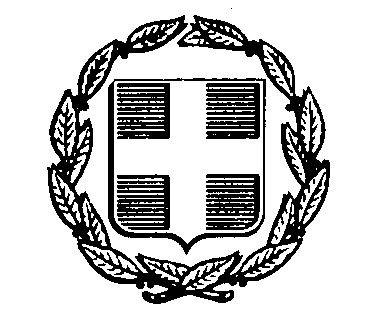 ΕΛΛΗΝΙΚΗ ΔΗΜOΚΡΑΤΙΑ………………………………………….………………………………………….………………………………………….………………………………………….ΕΛΛΗΝΙΚΗ ΔΗΜOΚΡΑΤΙΑ………………………………………….………………………………………….………………………………………….………………………………………….ΜΕΛΕΤΗ:……………………………………….……………………………………….……………………………………….……………………………………….ΕΛΛΗΝΙΚΗ ΔΗΜOΚΡΑΤΙΑ………………………………………….………………………………………….………………………………………….………………………………………….ΕΛΛΗΝΙΚΗ ΔΗΜOΚΡΑΤΙΑ………………………………………….………………………………………….………………………………………….………………………………………….ΧΡΗΜ/ΤΗΣΗ:Επιχειρησιακό πρόγραμμα……………………………………………………………………………………………………..Κωδικός εναρίθμου στο ΠΔΕ ………………...………………………………...ΔΙΑΚΗΡΥΞΗ ΣΥΝΟΠΤΙΚΟΥ ΔΙΑΓΩΝΙΣΜΟΥΔΙΑΚΗΡΥΞΗ ΣΥΝΟΠΤΙΚΟΥ ΔΙΑΓΩΝΙΣΜΟΥΔΙΑΚΗΡΥΞΗ ΣΥΝΟΠΤΙΚΟΥ ΔΙΑΓΩΝΙΣΜΟΥΔΙΑΚΗΡΥΞΗ ΣΥΝΟΠΤΙΚΟΥ ΔΙΑΓΩΝΙΣΜΟΥΓΙΑ ΤΗΝ ΕΠΙΛΟΓΗ ΑΝΑΔΟΧΟΥ ΕΚΠΟΝΗΣΗΣ ΜΕΛΕΤΗΣΓΙΑ ΤΗΝ ΕΠΙΛΟΓΗ ΑΝΑΔΟΧΟΥ ΕΚΠΟΝΗΣΗΣ ΜΕΛΕΤΗΣΓΙΑ ΤΗΝ ΕΠΙΛΟΓΗ ΑΝΑΔΟΧΟΥ ΕΚΠΟΝΗΣΗΣ ΜΕΛΕΤΗΣΓΙΑ ΤΗΝ ΕΠΙΛΟΓΗ ΑΝΑΔΟΧΟΥ ΕΚΠΟΝΗΣΗΣ ΜΕΛΕΤΗΣΟδός                                              :……………………….Ταχ.Κωδ.:……………………….Τηλ.:……………………….Telefax:…………………….E-mail           :……………………….Πληροφορίες:………………………Οδός                                              :……………………….Ταχ.Κωδ.:……………………….Τηλ.:……………………….Telefax:…………………….E-mail           :……………………….